Sveučilište u ZagrebuFakultet hrvatskih studijaNicol Brekalo, Tena GunčevićZnanje i mišljenje studenatao politici i političkim strankama u Republici HrvatskojZagreb, 2020. godineOvaj rad izrađen je na Fakultetu hrvatskih studija Sveučilišta u Zagrebu pod vodstvomdoc. dr. sc. Jelene Jurišić i predan je na natječaj za dodjelu Rektorove nagrade u akademskoj godini 2019./2020.UvodJedna od tema koja sve češće postaje zanimljiva stručnjacima društveno – humanističkog područja je odnos mladih i politike. Naime, opće je poznata činjenica da većina mladih ima prosječan, ispodprosječan ili nikakav interes za politikom, kako u Republici Hrvatskoj, tako i u svijetu. Navedeno se odnosi i na studente, koji su vrlo aktivni u iznošenju uvjerenja po pitanju mnogih tema iz javnog života, međutim rijetko razgovaraju ili aktivno participiraju u temama koje su usko vezane uz politiku. Potaknute parlamentarnim izborima u Republici Hrvatskoj, uočile smo da se političke stranke bore za naklonost mladih, posebno u kampanjama na društvenim mrežama. Stoga nas je zanimalo koliko su mladi, a točnije studenti, zainteresirani za politiku i upućeni u nju.Tema ovog rada je otkrivanje činjenice koliko su mladi upućeni u politiku. Također, u radu će biti predstavljeni istraživačko pitanje, metodologija i rezultati na temu istraživanja znanja i mišljenja studenata o politici i političkim strankama u Republici Hrvatskoj.Istraživanje važnosti sudjelovanja mladih u sferi politike je počela biti predmetom proučavanja velikim dijelom od sredine 20. stoljeća. Tako je Seymour Martin Lipset (1968.: 1 – 2) pisao da sve više znanstvenika proučava tri područja vezana uz politiku i mlade: političke pokrete, ponašanje i stavove. Autor nastavlja s predstavljanjem povijesnih događaja u kojima su studenti odigrali važnu ulogu. Lipset kao jedan od primjera izdvaja revoluciju u Njemačkoj i Austriji iz 1848. godine gdje su studenti svojim aktivizmom skoro uspjeli srušiti nekoliko monarhija. Važno je, prema autoru, spomenuti i istočnoeuropske zemlje gdje su studenti često bili nositelji modernih ideja poput industrijalizacije, jednakosti mogućnosti, slobode i liberalizma. Iz Hrvatske bi se, kao primjer studentskog političkog aktivizma, svakako mogao izdvojiti politički pokret iz 1970-ih godina, Hrvatsko proljeće, gdje su jednu od ključnih uloga odigrali upravo studenti.Cilj ovog rada je teorijski predstaviti odnos mladih i politike te kvantitativno istražiti znanje i mišljenje studenata o politici i političkim strankama u Republici Hrvatskoj. U prvom djelu rada ćemo definirati i teorijski predstaviti pojmove relevantne za temu odnosa mladih i politike. U drugom djelu rada ćemo postaviti istraživačka pitanja i metodologiju vezanu uz istraživanje znanja i mišljenja mladih o politici i političkim strankama u Republici Hrvatskoj. U trećem i završnom djelu rada ćemo prikazati rezultate istraživanja.Teoretski okvir odnosa mladih i politikeU prvom djelu rada će biti definirani osnovni pojmovi koji su relevantni za razumijevanje teme i teorijskog okvira mladih i politike. Također, bit će predstavljen teorijski okvir ključan za uvid odnosa mladih i politike kako u svijetu, tako i u Republici Hrvatskoj, s osvrtom na grad Zagreb.Definiranje osnovnih pojmova i uvod u temuKako bi se na kvalitetan način mogao shvatiti kontekst odnosa mladih i politike, potrebno je definirati ključne pojmove potrebne za razumijevanje istih. U ovom slučaju, ključno je definirati pojam mladih, kao i pojam politike. Svakako je važno i teorijski objasniti kontekst formalnih, neformalnih  te lokalnih i regionalnih aktera u politici. Termin mladi se često upotrebljava u stručnoj literaturi, međutim taj pojam je izrazito teško definirati jer postoje neslaganja oko nekoliko kriterija koji ga određuju. Antonio Schizzerotto i Giancarlo Gasperoni (2001.: 29) pokušavaju definirati pojam mladi prihvaćajući stav većine europskih istraživača druge polovice  20. stoljeća. Naime, autori smatraju da termin mladež obuhvaća pojedince koji su pri kraju školovanja, pojedince koji su sposobni za izlazak na tržište rada ili one koji su zaposleni prvi puta te pojedince koji su u dobi između 15 i 24 godina, a još nisu zasnovali obitelj. Vlasta Ilišin (2003.: 38) djelomično prihvaća takvu definiciju termina 'mladi', međutim ukazuje na jedan od problema koji taj pojam čini zahtjevnim za definiranjem:(...) podatci koji su sustavno prikupljani proteklih desetljeća pokazali su da se u postindustrijskom društvu, zbog sve duljeg trajanja školovanja i razdoblja nezaposlenosti, odgađa ulazak mladih u svijet rada i zasnivanje vlastitih obitelji. Tako se produljuje razdoblje u kojima je mladima priznata biološka, ali ne i socijalna zrelost za preuzimanje svih društvenih uloga odraslih. (...) Naime, iako službene statistike u većini zapadnoeuropskih zemalja kao skupinu mladih definiraju populaciju u dobi između petnaest i dvadeset četiri godine, istodobno su njihove politike prema mladima koncipirane za populaciju do tridesete godine života.Termin 'politika' je jednako, ako i ne zahtjevnije, definirati. Razlog tomu je različito shvaćanje pojma kroz povijest, ali i danas. Na primjer, Aristotel je smatrao da se etika i politika bave ljudima kao moralnim akterima (vidi: Clayton, E. „Aristotle: Politics“) . Dok se etika odnosi na djelovanje ljudskog bića kao pojedinca, politika se odnosi na djelovanje ljudskog bića u zajednicama. Politika je definirana i kao (vidi: „Politika“, Hrvatska enciklopedija):(...) umijeće upravljanja državom ili drugom političkom zajednicom, te svi postupci upravljanja koji se očituju u organiziranim oblicima društvenog djelovanja i društvenim institucijama putem kojih ljudi teže ostvarivanju svojih društvenih interesa i reguliranja općih poslova zajednice.Naposljetku, politiku se definira i kao sve aktivnosti vlade, članova organizacija koji upravljaju sudstvom te ljudi koji pokušavaju utjecati na to kako se država vodi (vidi: „Politics“, Cambridge Dictionary). Iz navedenog je vidljiva kompleksnost termina 'politika', ali je i dan uvid u osnovne karakteristike pojma.Petak et al.: 2006 (prema Nikola Buković: 2008.: 116-120), daje sažeti prikaz i opis institucionalnog formalnog i neformalnog okvira ključnih aktera u odnosu mladih i politike. Od formalnih aktera na nacionalnoj razini autor izdvaja Savjet za mlade koji je: „ (...) međuresorno savjetodavno tijelo sastavljeno od četrnaest predstavnika ministarstava, stručnjaka te četiri predstavnika organizacija civilnog sektora koje se bave pitanjima mladih.“ Od formalnih aktera u Republici Hrvatskoj, Buković (2008.:116-120) navodi zakonodavno tijelo,  Saborski odbor za obitelj, mladež i šport čija se funkcija može svesti na praćenje provedbe Nacionalnog programa i davanje smjernica u daljnjem djelovanju. Drugi formalni akter je Ministarstvo obitelji, branitelja i međugeneracijske solidarnosti unutar kojeg djeluje tijelo zaduženo za koordinaciju aktivnosti vezanih za politiku i mlade – Odsjek za mladež. Od neformalnih aktera u politici Buković izdvaja građane. Prema Popisu stanovništva Republike Hrvatske iz 2011. godine, u Hrvatskoj živi oko 845 000 stanovnika životne dobi između 15 i 29 godina, što je oko 20 posto ukupnog stanovništva. Međutim, autor zaslugu za aktivnost mladih u politici daje interesnim grupama, od kojih izdvaja Mrežu mladih Hrvatske koja je poznata po političkom aktivizmu mladih. Treća skupina političkih aktera uključuje lokalnu i regionalnu samoupravu. Emina Bužinkić et al. (2007.: 11) prikazuju i opisuju institucionalni okvir lokalne politike za mlade na način da na lokalnu razinu postavlja Ured za mlade kojemu bi zadaća bila koordinacija lokalnih politika za mlade. Kao predstavničko tijelo lokalne vlasti, autori predlažu osnivanje tijela za mlade koje bi imalo ulogu odbora, a organizacije mladih osnovale bi posebno tijelo koje bi predstavljalo mlade izvan lokalne samouprave. Na vrhu piramide bi bilo tijelo, na čelu sa stručnjacima koji bi poznavali problematiku, koje bi nadziralo rad lokalnog programa i davalo smjernice za njegovo poboljšanje, zaključuju autori.Mladi i politika u svijetuKroz povijest su mladi i studenti u svijetu nerijetko postizali pozitivne promijene upravo svojim političkim aktivizmom. Iako je postotak mladih koji se aktivno bave politikom ili su uključeni u političke stranke relativno malen, ipak je njihov utjecaj značajan. U nastavku će biti prikazane  teoretske osnove mladih i politike u svijetu, kao i primjer političkog aktivizma u Sjedinjenim Američkim Državama (u daljnjem tekstu: SAD).Lipset (1968.: 17-21) tvrdi da nema jasne granice između onoga što utječe i što ne utječe na stupanj političke aktivnosti mladih. Kao prvi primjer navodi povezanost mladih. Naime, postalo je vrlo jednostavno mobilizirati se i postati članom određenog političkog protesta – oni više nisu ograničeni samo na studentske kampuse već se vrlo lako i brzo mogu organizirati i u gradovima. Nadalje, autor ističe razliku između političkog aktivizma kod studenata koji studiraju na javnim, privatnim i vjerskim fakultetima. Na vjerskim fakultetima  često se ne priča o politica te mnogi vjerski fakulteti zabranjuju temu politike. Na javnim i privatnim fakultetima stupanj političke aktivacije ovisi o povijesti fakulteta ili angažiranosti studenata. Kao treći primjer granice između onoga što utječe i što ne utječe na politički aktivizam kod mladih autor navodi razlike stupnja političke angažiranosti oko iste teme u različitim državama. Tako su studenti u većem dijelu SAD-a i Europe liberalnije okrenuti po pitanju medicine od studenata sjeverne Europe. Na kraju, Lipset piše i o vrsti fakulteta na kojoj student studira, kao i o slici koju stvara o sebi. Ako student o sebi misli da je intelektualac, često će biti liberalniji i aktivniji u politici. S druge strane, ako student smatra da je znanstvenik ili profesionalac, nerijetko će manje biti politički aktivan. Lipset navedeno povezuje i s područjima studija – autor piše da su studenti humanističkih i društvenih znanosti u pravilu liberalniji i aktivniji u politici.Philip G. Altbech (1991.: 117-118) razjašnjava činjenicu da se participaciji studenata u politici ne pridodaje dovoljno pažnje, osim kada sam studentski aktivizam iz nekog razloga nije posebno izražen i naglašen. On naglašava da studentski aktivizam ne utječe samo na život na kampusu, već i na akademske izbore i društvo općenito.Altbech se osvrnuo i na glavne studentske političke događaje u svijetu koji su obilježili 20. stoljeće, stavljajući naglasak na činjenicu da studentski politički aktivizam nije nestao s kampusa (1991.: 117):While it is the case, at least in the Western industrialized nations, that students have not been involved in major sustained student political movements since the end of the decade of the Sixties, student politics has by no means disappeared from the campuses. There has been sporadic student political involvement in several industrialized countries. In the United States, for example, students spearheaded a movement against American investments in South Africa that attracted significant public attention and had some effect. French students successfully prevented the implementation of higher education reforms proposed by the government and West German students have provided significant support for the Green movement. In the Third World, student political involvement has not ceased. Students continue to be active in many developing countries, as the article in this issue on South Korea indicates. At the same time, students in Latin America have become less politically involved. In short, student political activism continues to be a force in many countries and is a potential force everywhere. As Arthur Levine and Deborah Hirsch argue, there are signs that the quiet of the American campus may be coming to an end.Autor zaključuje da, iako studentski politički aktivizam redovito ima velik odjek i posljedice, ipak ne treba zanemariti i nepolitičke elemente studentskog života.Barbara Jacoby (2006.: 30-32) opisuje situaciju na kampusima u SAD-u gdje je politički aktivizam studenata pospješio rast postotka izlaznosti studenata na predsjedničke izbore 2004. godine. Naime, nakon relativno niskog odaziva studenata četiri godine ranije, nekoliko tjedana prije izbora 2004. godine, studenti su odlučili pokrenuti niz projekata i kampanja kako bi informirali kolege o predsjedničkim kandidatima i njihovim programima. Cilj projekata nije bio samo informirati, već i aktivirati studente kao glasače participacijom na internetskim stranicama dizajniranim upravo za tu svrhu. Rezultat izlaznosti studenata kampusa na predsjedničke izbore je naposljetku bio zavidnih 77 posto.Mladi i politika u Republici HrvatskojPoznata je činjenica da se politička afirmacija mladih u Republici Hrvatskoj pogoršala. Ilišin (2003.: 46) tvrdi da su, na osnovi svih dosadašnjih istraživanja koja su provedena unutar opusa teme mladih i politike u Hrvatskoj, rezultati jednoznačni i sukladni europskim standardima. Zaključeno je da mladi u Hrvatskoj ispodprosječno sudjeluju i političkim institucijama i političkim procesima.S jedne strane, mladi se, objašnjava Ilišin (2003.: 48-52) u pravilu slažu s činjenicom da su politički zakinuti u određenim područjima. Razloge dijeli na dvije skupine. Prva naglasak stavlja na tezu da dio mladih smatra da su njihovi vršnjaci kritički distancirani od politike: „ (...) stavovi da je politika nepoštena pa se zato mladi ne žele angažirati, da se politički akteri ne bave problemima koje mladi smatraju važnima, te da su njihovi vršnjaci previše zaokupljeni egzistencijalnim problemima da bi se mogli politički angažirati.“ (2003.: 49). Kao drugu skupinu razloga političke neaktivnosti mladih u Hrvatskoj autorica navodi činjenicu da dio mladih vjeruje da je politika dosadna te smatraju da nisu dovoljno iskusni u polju politike da bi se angažirali pa posao prepuštaju starijoj i zrelijoj populaciji.S druge strane, Ilišin (2002.: 164) smatra da je bitno istaknuti i činjenicu da se hrvatski političari slažu s tezom da mladi u Hrvatskoj nisu dovoljno politički aktivni – samim time, nisu dovoljno niti zastupljeni u političkom životu zemlje. Kao razlog tomu navodi da stariji političari, u pravilu, odbijaju mladima prepustiti svoja mjesta na kandidacijskim mjestima u strankama, a posebno u izborima. Mladi se slažu s ranije iznesenim tvrdnjama. Međutim, zanimljiva je činjenica da, prema autoričinim istraživanjima, mladi od svih nejednakosti s kojima su suočeni (na primjer – socioklasnim, obrazovnim, sociokulturnim, političkim, nacionalnim, spolnim, vjerskim) najmanje osjećaju ugroženim međugeneracijskim nejednakostima. Ilišin zaključuje kako zanemarivanje međugeneracijskih nejednakosti od strane mladih dovodi do raširenog mišljenja da se oni ne trebaju angažirati u društvenim poslovima, uključujući i donošenje političkih odluka.Mnoga su istraživanja provedena na temu političkog aktivizma mladih, kako u Hrvatskoj, tako i u svijetu. Marka Kovačića i Ivanu Vrbat (2014.: 64-71) zanimale su dimenzije političke kulture u Zagrebu. Istraživačka pitanja koja su nastojali potvrditi su glasila: Mladi u Zagrebu nisu politički kompetentni;Mladi u Zagrebu preferiraju neformalne oblike političke participacije nad onim formalnima.Metoda kojom su se autori koristili je bila kvalitativna po pitanju vrsta istraživanja i kvantitativna za potrebe konstrukcije pitanja. U prvom djelu istraživanja su poslali online upitnik na adrese 419 sudionika u dobi od 15 do 19 godina. Sudionici su bili različitog stupnja obrazovanja i radnog statusa. U drugom djelu istraživanja, autori su proveli dubinske grupne intervjue s učenicama srednjih škola i studentima u Zagrebu. Učenici su odabrani slučajnim odabirom, a studenti – metodom snježne grude. Kriterij odabira potonjih bio je da su studenti društvenih i prirodoslovnih fakulteta jednako zastupljeni. Ukupno je u grupnim intervjuima sudjelovalo 34 studenata i učenika, u dobi od 15 do 26 godina.Rezultati istraživanja djelomično su potvrdili prvo istraživačko pitanje. Kovačić i Vrbat su zaključili da mladima nedostaje političkog znanja, i to na vrlo visoko razini te da su mladi svjesni navedenog. Mladi su u upitnicima većinom tvrdili da smatraju kako nisu dovoljno politički kompetentni, međutim u grupnim intervjuima je zamijećena visoka razina vještina kod mladih koja je potrebna za sudjelovanje u političkim aktivnostima. Također, 80 posto mladih smatra da je formalni obrazovni sustav mjesto gdje bi se trebalo steći najviše političke kompetencije.Djelomično je potvrđena i druga hipoteza. Autori su zaključili da učenici i studenti uglavnom ne koriste formalnu i neformalnu mogućnost političke participacije. Najpopularniji vid političke participacije za njih je onaj koji zahtjeva najniži angažman – online peticije. Od formalnih vidova, najveći broj sudionika je istaknuo da često glasuje na izborima, njih gotovo 60 posto. Kovačić i Vrbat su na osnovi rezultata istraživanja zaključili kako je stupanj političke participacije kod mladih u Zagrebu nizak – ona ovisi o obrazovanju, dobi i članstvu u političkoj stranci. Mladi više participiraju u formalnim nego u neformalnim oblicima političke participacije. Autori su također zaključili da mladi imaju razvijene vještine i stavove koji su cijenjeni u političkoj participaciji, ali ih nedostatak informiranosti sprječava da u istoj sudjeluju. Naveli su i kako su mladi svjesni svog političkog neznanja i da ispravno identificiraju koji vid političkog znanja im nedostaje.Istraživačka pitanja i metodologija istraživanjaUnutar područja istraživačkih pitanja i metodologije istraživanja, definirat ćemo područje istraživanja, opća i specifična istraživačka pitanja, hipoteze s obzirom na varijacije, populaciju te ciljeve istraživanja.Područje istraživanjaBudući da je objekt  ili problem istraživanja znanje i mišljenje studenata o politici i političkim strankama u Republici Hrvatskoj, koncepti istraživanja su: Mišljenje o politici i političkim strankama u Republici HrvatskojZnanje o politici i političkim strankama u Republici HrvatskojStudentiNjihova operacionalizacija glasi:Ad1U ovom istraživanju mišljenje o politici i političkim strankama u Republici Hrvatskoj definira se kroz prvi dio anketnog upitnika i označava zainteresiranost, stajališta, doživljaje i informiranost o političkim događanjima u Republici Hrvatskoj.Ad2U ovom istraživanju znanje o politici i političkim strankama u Hrvatskoj definiramo kao postotak riješenosti druge polovice teksta koji će pokazati sveukupnost svega poznatog, odnosno činjenica i informacija o polju istraživanja koji je politika i političke stranke u Republici Hrvatskoj.Ad3U ovom istraživanju definiramo kao redovne studente Sveučilišta u Zagrebu; društvenog, humanističkog, medicinskog i tehničkog smjera, bez obzira na spol, dob i stupanj obrazovanja (studija).Varijable i indikatori koncepata:Mišljenje o politici i političkim strankama u Republici Hrvatskoj: varira od pozitivnog ili odgovornog, informiranog ka negativnom, neodgovornom ili neformiranom.Znanje o politici i političkim strankama u Republici Hrvatskoj: varira od postojećeg do nepostojećeg.Studenti: variraju prema Spolu: muški – ženski – drugoDobi: od 18 do 27 godina/ mlađi – stariji studentiObrazovanju: varira unutar područja studija: društvenog, humanističkog, medicinskog i tehničkog smjera Opća i specifična istraživačka pitanjaOpća istraživačka pitanja:Jesu li smjer studiranja i znanje ili informiranost o politici zavisne varijable?Postoji li povezanost između demografskih karakteristika i stupnja znanja o politici?Specifična istraživačka pitanja:Jesu li društvenjaci bolji poznavatelji politike od studenata prirodnih i medicinskih znanosti?Jesu li studentice upućenije u politiku od studenata?Jesu li stariji studenti zainteresiraniji za politiku?Hipoteze s obzirom na varijacijeH1Studenti s društvenih i humanističkih smjerova bolji su poznavatelji politike od studenata tehničkih i medicinskih smjerova.H2Studentice su upućenije u politiku od studenata.H3Stariji su studenti zainteresiraniji za politiku od mlađih studenata.H4Studenti društvenih i humanističkih studija češće su lijeve orijentacije od studenata medicinskih i tehničkih studija.PopulacijaPopulacija je definirana u operacionaliziranom konceptu.  Svi studenti Sveučilišta u Zagrebu koji studiraju jedan od ponuđenih smjerova (društveni, humanistički, medicinski i tehnički), bez obzira na spol, dob i stupanj obrazovanja.Kod tehnika uzorkovanja i veličine uzorka, za izbor sudionika koristili smo slučajni stratificirani uzorak. Sudionici su odgovarali operacionaliziranom konceptu. Jedinica uzorkovanja je bilo Sveučilište u Zagrebu, odnosno  pojedine vrste studija unutar sveučilišnog programa u obrazovanju.Veličina uzorka je 232 studenta. Od sveukupnog broja sudionika, 77 pohađa fakultet društvenih znanosti, 66 – fakultet društveno-humanističkih znanosti, 50 – fakultet tehničkih znanosti, 19 – medicinski fakultet, 6 – biotehnički fakultet te 3 – biomedicinski fakultet. Ovisno o spolu, 144 sudionice su ženskog spola, 84 sudionika muškog spola, 3 sudionika se nisu htjela izjasniti te je jedan sudionik označio da pripada drugom spolu.Ciljevi istraživanjaGlavni cilj istraživanja jest potvrditi povezanost između znanja o politici i određenoj vrsti studija zaključivanjem o hipotezama. Prema tome, hipoteza bi bila da ne postoji povezanost između varijabla, te da će biti jednaka vjerojatnost izbora odgovora među različitim kategorijama studijima i spola.Rezultati istraživanjaAnketni upitnik čiji je naslov “Znanje i mišljenje studenata o politici i političkim strankama u Republici Hrvatskoj” podijeljen je na dva dijela. Prvih devet pitanja odnose se na osobne podatke poput spola, dobi i obrazovanja koji služe razvrstavanju uzoraka te samoprocjeni vlastite informiranosti i zainteresiranosti, čime se nastoji odgonetnuti mišljenje sudionika o politici i političkim strankama u Republici Hrvatskoj. Drugi dio anketnog upitnika sastoji se od 11 pitanja kojima se nastoji provjeriti znanje sudionika o istom objektu istraživanja.Statističke metode i osnovni podaci istraživanjaU sklopu istraživanja bit će prikazani rezultati Hi kvadrat testa. Prema Mary L. McHugh (2009.: 120-126), Hi kvadrat test spada u ne parametrijske testova i zasniva se na raspodjeli frekvencija unutar tablice kontigencije (a ne na varijabli), za podatke se pretpostavlja da su iz slučajno odabranog uzorka. Ovaj test koristi se u slučaju kad se želi utvrditi da li neke dobivene (opažene) frekvencije odstupaju od frekvencija koje su očekivane pod određenom hipotezom. Anketa je provedena online, putem Google obrasca te podijeljena između 232 studenta.Sociodemografski pokazateljiNa sljedećim će stranicama biti prikazano testiranje s obzirom na sociodemografske pokazatelje sudionika. Pobliže, s obzirom na dob i spol sudionika te tip fakulteta na kojem sudionici studiraju.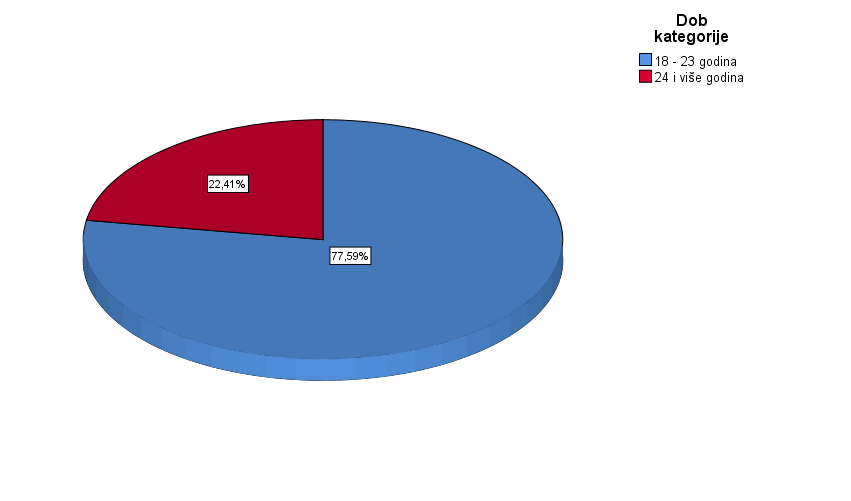 Graf 1.: Dob sudionikaPogledaju li se podatci za dob sudionika može se uočiti kako 77,6% sudionika ima 18 - 23 godina, dok 22,4% sudionika ima 24 i više godina, dalje kod spola sudionika može se uočiti kako je 62,1% sudionika ženskog spola, 36,2% sudionika je muškog spola, 0,4% navodi drugo, dok se 1,3% nije izjasnilo.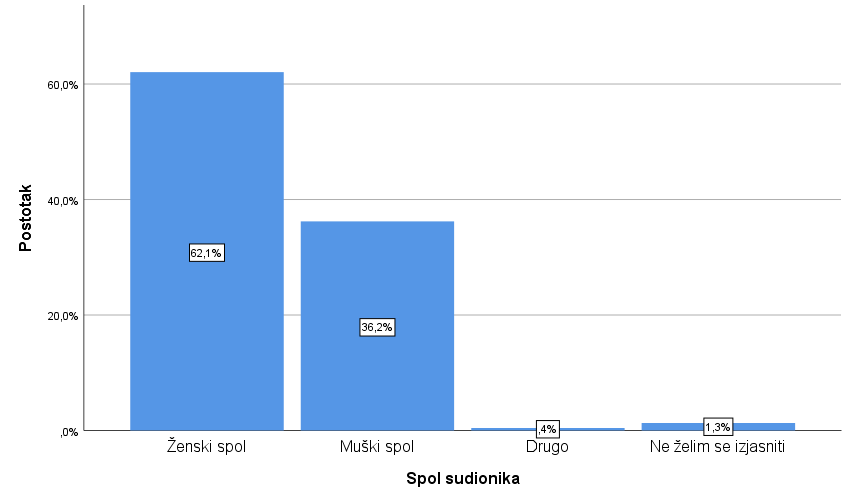 Graf 2.: Spol sudionikaOdgovarajući na pitanje Odaberite na kojem tipu fakulteta studirate, 61,6% sudionika navodi društveni i humanistički, dok 38,4% sudionika pohađa tehničke i medicinske smjerove, pri tome 33,2% sudionika pohađa društvene smjerove, 28,4% pohađa  društveno – humanističke, dok 21,6% pohađa tehničke smjerove.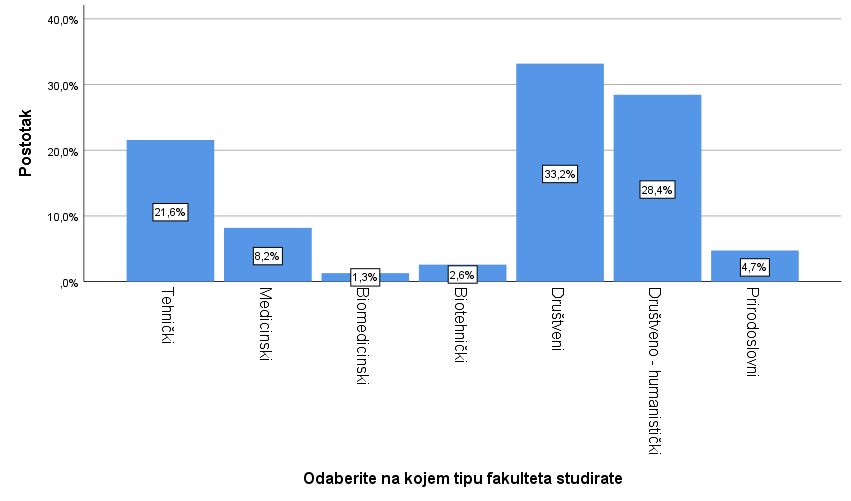 Graf 3.: Tip fakulteta na kojem sudionici studiraju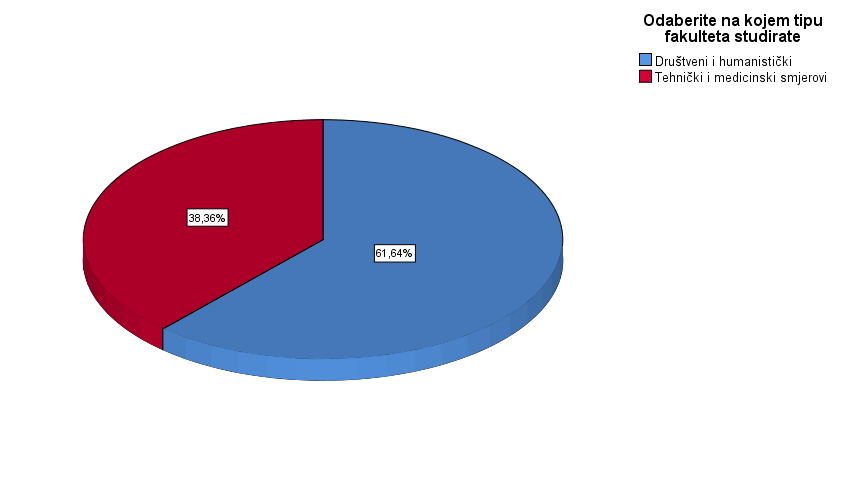 Graf 4.: Razlika između kategorija fakulteta sudionikaTestiranje s obzirom na promatrane fakulteteNa sljedećim će stranicama biti prikazano testiranje s obzirom na promatrane fakultete (društveni i humanistički, tehnički i medicinski smjerovi). Za promatrana pitanja u upitniku, testiranje će biti provedeno putem Hi kvadrat testa.Pogleda li se razina signifikantnosti kod spola sudionika, može se uočiti kako vrijednost Hi kvadrat testa iznosi p=0,011 (p<0,05), što znači da je uočena statistički značajna razlika s obzirom na promatrane skupine, pri tome je puno veći udio sudionika društvenih i humanističkih smjerova ženskog spola (69,9%), u odnosu na 49,4% sudionika tehničkih i medicinskih smjerova.*Hi kvadrat testRazina signifikantnosti kod pitanja Prema Ustavu Republike Hrvatske, Hrvatska je ... iznosi p=0,004 (p<0,05), što znači da je uočena statistički značajna razlika s obzirom na promatrane skupine, pri tome puno veći udio sudionika društvenih i humanističkih smjerova navodi samostalna, demokratska država (91,6%), u odnosu na 78,7% sudionika sa tehničkih i medicinskih smjerova.Razina signifikantnosti kod pitanja Vlada Republike Hrvatske pripada u koju vrstu vlasti? iznosi p=0,005 (p<0,05), što znači da je uočena statistički značajna razlika s obzirom na promatrane skupine, pri tome puno veći udio sudionika društvenih i humanističkih smjerova navodi izvršna vlast (55,9%) u odnosu na 43,8% sudionika sa tehničkih i medicinskih smjerova.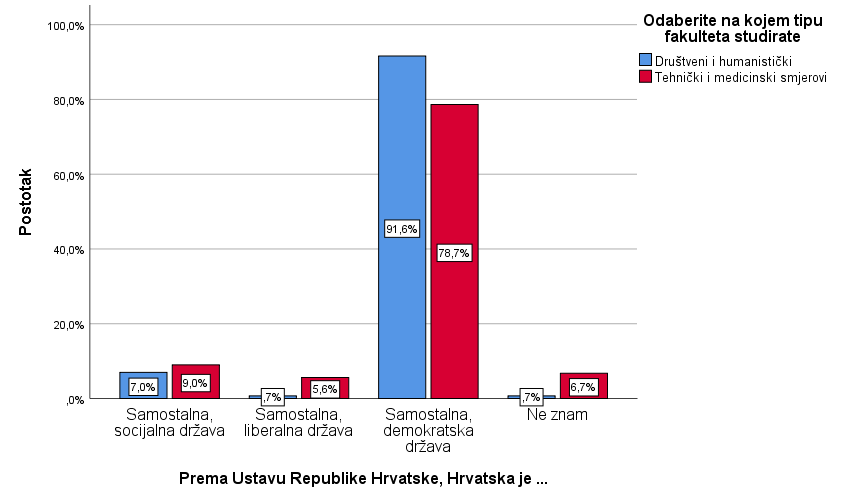 Graf 5.: Razina signifikantnosti kod pitanja Prema Ustavu Republike Hrvatske, Hrvatska je ...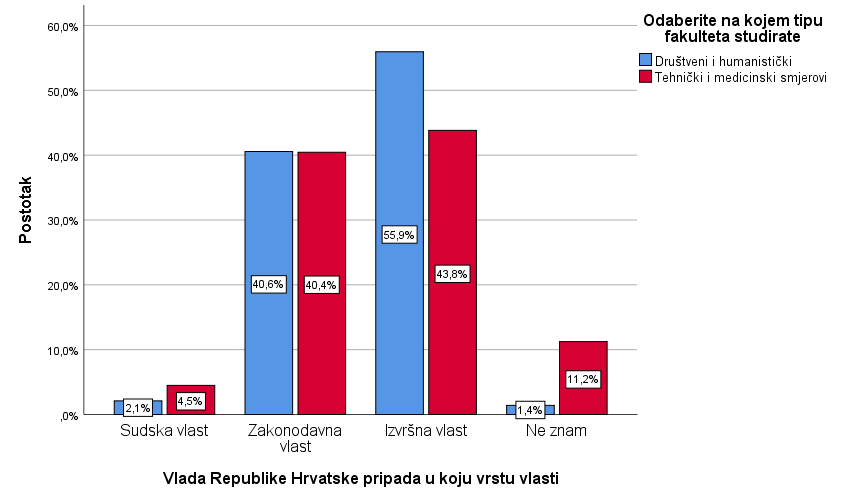 Graf 6.: Razina signifikantnosti kod pitanja Vlada Republike Hrvatske pripada u koju vrstu vlasti?*Hi kvadrat testRazina signifikantnosti kod pitanja SDP je kratica za stranku lijevog centra kojoj je puni naziv ... iznosi p=0,032 (p<0,05), što znači da je uočena statistički značajna razlika s obzirom na promatrane skupine, pri tome puno veći udio sudionika društvenih i humanističkih smjerova navodi socijalno demokratska partija (42,3%) u odnosu na 34,8% sudionika sa tehničkih i medicinskih smjerova.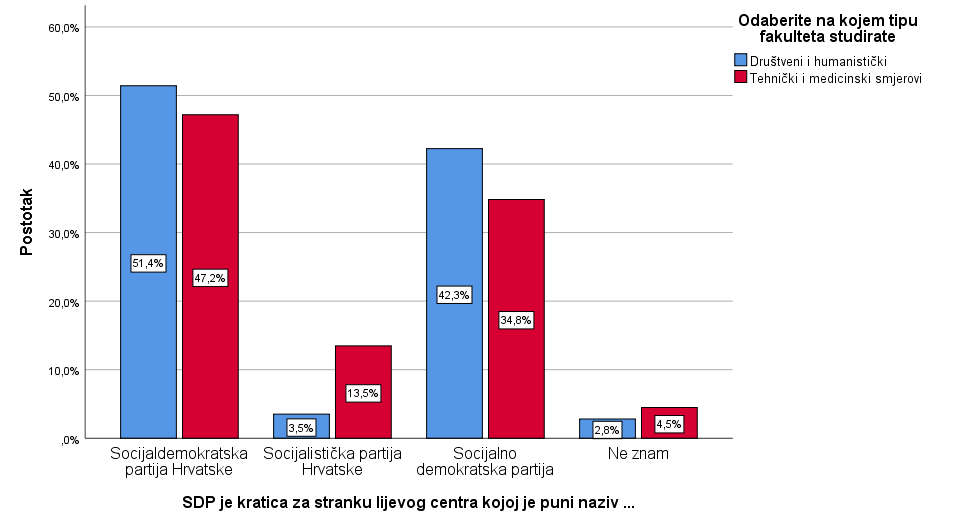 Graf 7.: Razina signifikantnosti kod pitanja SDP je kratica za stranku lijevog centra kojoj je puni naziv ...*Hi kvadrat testRazina signifikantnosti kod pitanja Označite pojmove za koje smatrate da najbolje opisuju ideologiju HDZ-a: Demokršćanstvo iznosi p=0,019 (p<0,05), što znači da je uočena statistički značajna razlika s obzirom na promatrane skupine, pri tome puno veći udio sudionika društvenih i humanističkih smjerova navodi da (69,2%) u odnosu na 53,9% sudionika sa tehničkih i medicinskih smjerova.Razina signifikantnosti kod pitanja Označite pojmove za koje smatrate da najbolje opisuju ideologiju MOST-a: Proeuropejstvo iznosi p=0,001 (p<0,05), što znači da je uočena statistički značajna razlika s obzirom na promatrane skupine, pri tome puno veći udio sudionika društvenih i humanističkih smjerova navodi ne (88,8%) u odnosu na 71,9% sudionika sa tehničkih i medicinskih smjerova.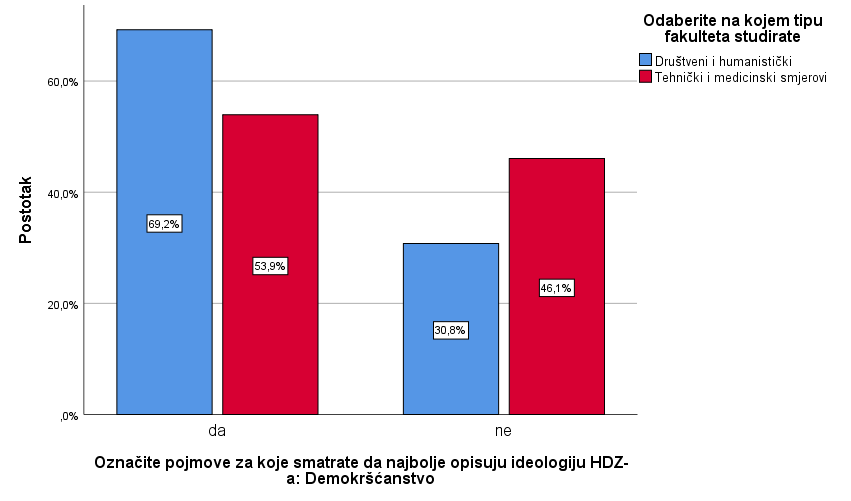 Graf 8.: Razina signifikantnosti kod pitanja Označite pojmove za koje smatrate da najbolje opisuju ideologiju HDZ-a: Demokršćanstvo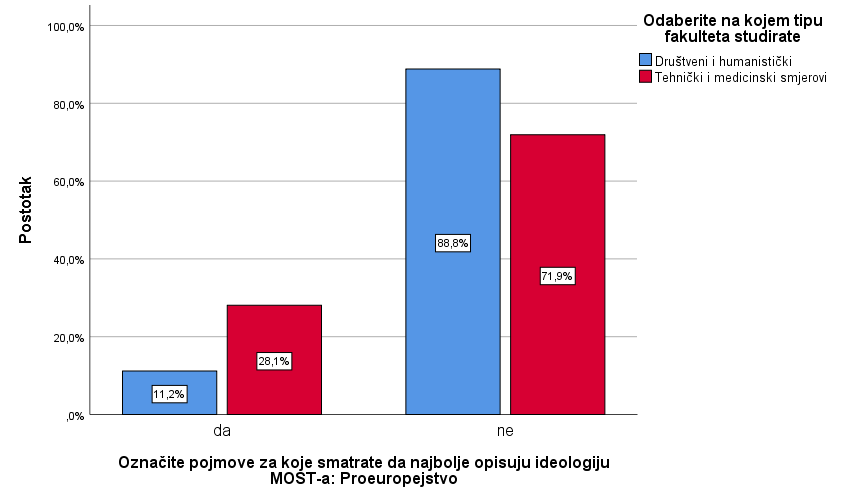 Graf 9.: Razina signifikantnosti kod pitanja Označite pojmove za koje smatrate da najbolje opisuju ideologiju MOST-a: ProeuropejstvoTestiranje s obzirom na dob i spolNa sljedećim će stranicama biti prikazane usporedbe s obzirom na dob i spol sudionika. Testiranje će biti provedeno putem Hi kvadrat testa.Razina signifikantnosti kod pitanja Koji su prvi idući izbori koji će se održati u Republici Hrvatskoj? iznosi p<0,001 (p<0,05), što znači da je uočena statistički značajna razlika s obzirom na promatrane dobne skupine, pri tome puno veći udio sudionika u dobi 18 - 23 godina navodi kako ne zna (13,3%) u odnosu na 3,8% sudionika koji imaju 24 i više godina.Razina signifikantnosti kod pitanja Samoprocijenite stupanj svoga znanja o politici iznosi p<0,001 (p<0,05), što znači da je uočena statistički značajna razlika s obzirom na spol sudionika, pri tome puno veći udio sudionika muškog spola navodi izvrstan (28,6%) u odnosu na 4,2% sudionika ženskog spola.Razina signifikantnosti kod pitanja Jeste li aktivan član određene političke stranke? iznosi p=0,038 (p<0,05), što znači da je uočena statistički značajna razlika s obzirom na spol sudionika, pri tome puno veći udio sudionika muškog spola navodi da (14,3%) u odnosu na 4,9% sudionika ženskog spola.Razina signifikantnosti kod pitanja Samoprocijenite stupanj svoje informiranosti o političkoj sceni u Hrvatskoj iznosi p<0,001 (p<0,05), što znači da je uočena statistički značajna razlika s obzirom na spol sudionika, pri tome puno veći udio sudionika muškog spola navodi potpuno informiran/a (23,8%) u odnosu na 6,3% sudionika ženskog spola.Razina signifikantnosti kod pitanja Zaokružite učestalost informiranja o politici putem tiskanih ili elektroničkih (televizija, radio i internet) medija iznosi p<0,001 (p<0,05), što znači da je uočena statistički značajna razlika s obzirom na spol sudionika, pri tome puno veći udio sudionika muškog spola navodi svakodnevno (45,2%) u odnosu na 19,4% sudionika ženskog spola.Razina signifikantnosti kod pitanja Prema Ustavu Republike Hrvatske, Hrvatska je ... može se uočiti kako vrijednost Hi kvadrat testa iznosi p=0,006 (p<0,05), što znači da je uočena statistički značajna razlika s obzirom na spol sudionika, pri tome veći udio sudionika ženskog spola navodi samostalna, demokratska država (88,9%) u odnosu na 84,5% sudionika muškog spola.Razina signifikantnosti kod pitanja Uključujući i aktualnog predsjednika/icu, koliko je Republika Hrvatska imala predsjednika? iznosi p=0,002 (p<0,05), što znači da je uočena statistički značajna razlika s obzirom na spol sudionika, pri tome veći udio sudionika ženskog spola navodi kako ne zna (9,7%) u odnosu na 4,8% sudionika muškog spola.Razina signifikantnosti kod pitanja Tko je aktualni predsjednik/ica Republike Hrvatske? iznosi p<0,001 (p<0,05), što znači da je uočena statistički značajna razlika s obzirom na spol sudionika, pri tome veći udio sudionika ženskog spola navodi Zoran Milanović (96,5%) u odnosu na 94,0% sudionika muškog spola.Razina signifikantnosti kod pitanja Tko je aktualni predsjednik Vlade Republike Hrvatske? iznosi p=0,001 (p<0,05), što znači da je uočena statistički značajna razlika s obzirom na spol sudionika, pri tome veći udio sudionika ženskog spola navodi Andrej Plenković (97,2%) u odnosu na 96,4% sudionika muškog spolaRazina signifikantnosti kod pitanja Slažete li se da je HDZ politička stranka desnog centra? iznosi p=0,004 (p<0,05), što znači da je uočena statistički značajna razlika s obzirom na spol sudionika, pri tome veći udio sudionika ženskog spola navodi kako ne zna (13,9%) u odnosu na 3,6% sudionika muškog spola.Razina signifikantnosti kod pitanja Slažete li se da je MOST politička stranka centra? može se uočiti kako vrijednost Hi kvadrat testa iznosi p=0,009 (p<0,05), što znači da je uočena statistički značajna razlika s obzirom na spol sudionika, pri tome veći udio sudionika ženskog spola navodi kako ne zna (27,1%) u odnosu na 8,3% sudionika muškog spola.Razina signifikantnosti kod pitanja HDZ je kratica za stranku desnog centra kojoj je puni naziv ... iznosi p<0,001 (p<0,05), što znači da je uočena statistički značajna razlika s obzirom na spol sudionika.Razina signifikantnosti kod pitanja SDP je kratica za stranku lijevog centra kojoj je puni naziv ... iznosi p<0,001 (p<0,05), što znači da je uočena statistički značajna razlika s obzirom na spol sudionika, pri tome veći udio sudionika ženskog spola navodi socijalno demokratska partija (42,0%) u odnosu na 35,7% sudionika muškog spola.Razina signifikantnosti kod pitanja MOST je kratica za stranku centra kojoj je puni naziv ... vrijednost Hi kvadrat testa iznosi p<0,001 (p<0,05), što znači da je uočena statistički značajna razlika s obzirom na spol sudionika pri tome veći udio sudionika muškog spola navodi Most nezavisnih lista (62,7%) u odnosu na 48,6% sudionika ženskog spola.Razina signifikantnosti kod pitanja Tko je aktualni predsjednik HDZ-a? iznosi p<0,001 (p<0,05), što znači da je uočena statistički značajna razlika s obzirom na spol sudionika, pri tome veći udio sudionika muškog spola navodi Andrej Plenković (96,4%) u odnosu na 90,2% sudionika ženskog spola.Dalje, razina signifikantnosti kod pitanja Tko je aktualni predsjednik MOST-a? iznosi p<0,001 (p<0,05), što znači da je uočena statistički značajna razlika s obzirom na spol sudionika, pri tome veći udio sudionika muškog spola navodi Božo Petrov (84,5%) u odnosu na 76,2% sudionika ženskog spola.Razina signifikantnosti kod pitanja Označite pojmove za koje smatrate da najbolje opisuju ideologiju HDZ-a: Liberalizam iznosi p=0,011 (p<0,05), što znači da je uočena statistički značajna razlika s obzirom na spol sudionika, pri tome veći udio sudionika ženskog spola navodi da (9,7%), u odnosu na 8,3% sudionika muškog spola.Razina signifikantnosti kod pitanja Označite pojmove za koje smatrate da najbolje opisuju ideologiju HDZ-a: Proeuropejstvo iznosi p<0,001 (p<0,05), što znači da je uočena statistički značajna razlika s obzirom na spol sudionika, pri tome veći udio sudionika muškog spola navodi da (34,5%), u odnosu na 12,5% sudionika ženskog spola.Razina signifikantnosti kod pitanja Označite pojmove za koje smatrate da najbolje opisuju ideologiju SDP-a: Proeuropejstvo iznosi p=0,047 (p<0,05), što znači da je uočena statistički značajna razlika s obzirom na spol sudionika, pri tome veći udio sudionika muškog spola navodi da (19,0%), u odnosu na 12,5% sudionika ženskog spola.Dalje, razina signifikantnosti kod pitanja Označite pojmove za koje smatrate da najbolje opisuju ideologiju MOST-a: Socijalni liberalizam iznosi p=0,044 (p<0,05), što znači da je uočena statistički značajna razlika s obzirom na spol sudionika, pri tome veći udio sudionika ženskog spola navodi da (34,7%), u odnosu na 21,4% sudionika muškog spola.Dodatni komentari sudionika istraživanjaUnutar tablice 45. prikazani su upisni odgovori sudionika na pitanja: Ukoliko imate dodatnih komentara o političkoj slici Republike Hrvatske, utoliko Vas molimo da ih upišete na praznu crtu;Ukoliko imate dodatnih komentara o političkim strankama Republike Hrvatske (HDZ, SDP i MOST), utoliko Vas molimo da ih upišete na praznu crtu;Ukoliko imate dodatnih komentara, primjedbi ili prijedloga o ovom upitniku, utoliko Vas molimo da ih upišete na praznu crtu.Analizom tablice se može zaključiti da su komentari studenata uglavnom negativni. Studenti su najviše isticali polarizaciju političkih stranaka u Republici Hrvatskoj te negativne komentare o programu političkih stranaka. Čimbenici koji kod političkih stranaka u najvećoj mjeri ne odgovaraju studentima su tradicionalnost, okrenutost Crkvi i neprilagođenost politike mladima. Iz opisanog se može zaključiti da mladi generalno nisu zadovoljni politikom scenom te radom političkih stranaka.RaspravaIstraživanjem su ispitane postavljene hipoteze: a) H1 – Studenti s društvenih i humanističkih smjerova bolji su poznavatelji politike od studenata tehničkih i medicinskih smjerova.; b) H2 – Studentice su upućenije u politiku od studenata.; c) H3 – Stariji su studenti zainteresiraniji za politiku od mlađih studenata.; d) H4 – Studenti društvenih i humanističkih studija češće su lijeve orijentacije od studenata medicinskih i tehničkih studija. Niže ćemo iznijeti rezultate koji se odnose na svaku od postavljenih hipoteza.H1 – Studenti s društvenih i humanističkih smjerova bolji su poznavatelji politike od studenata tehničkih i medicinskih smjerova.Unatoč tome što je puno veći udio sudionika društvenih i humanistički smjerova ženskog spola (69,9%), u odnosu na 49,4% sudionika tehničkih i medicinskih smjerova i ženski spol je pokazao slabije znanje o politici, i dalje možemo zaključiti kako su društvenjaci informiraniji glede politike i njenih dešavanja.  H2 – Studentice su upućenije u politiku od studenata.Uočene su značajne statističke razlike s obzirom na spol sudionika. Samoprocjena znanja, uključenost u političke stranke i učestalost informiranja o politici putem tiskanih ili elektroničkih medija, samo su neka od pitanja koja pokazuju razinu signifikantnosti koja označava uočene statistički značajne razlike s obzirom na spol sudionika, pri ćemu puno veći udio sudionika muškog spola ima  veću rješivost ankete naspram ženskog.H3 – Stariji su studenti zainteresiraniji za politiku od mlađih studenata.Uočena jest i statistički značajna razlika s obzirom na promatrane dobne skupine, pri tome puno veći udio sudionika u dobi 18 - 23 godina (mlađi studenti) navodi kako ne zna pitanja u odnosu na sudionike koji imaju 24 i više godina (stariji studenti). H4 – Studenti društvenih i humanističkih studija češće su lijeve orijentacije od studenata medicinskih i tehničkih studija.Hipoteza koja je osnovana mišlju da su studenti društvenih fakulteta slobodoumniji, liberalniji i otvoreniji ka novim stvarima se pokazala nedovoljno utemeljenom. Naime, nema statistički drastične razlike s obzirom na studijske smjerove. U Tablici 1 iščitavamo kako je veći postotak udjela studenata tehničkih imedicinskih znanosti odredio vlastit političku orijentaciju uglavnom ili sasvim desno. Čak je 37,1 posto studenata društvenih znanosti deklariralo vlastito političko uvjerenje kao centar. Ipak, ne radi se o statistički značajnoj razlici kao kod ostalih usporedbi.ZaključakPitanje političkog aktivizma mladih u Republici Hrvatskoj, ali i u svijetu, postaje sve popularnijim predmetom istraživanja znanstvenika. Pitanja slična onima koja su postavljena u našem radu su istraživana i u drugim državama. Profesor antropologije, Edward Dutton, i profesor psihologije, Richard Lynn (2014: 6)  proučavali su povezanost smjera studija, religijskih uvjerenja i političke ekstremnosti između profesora različitih znanosti u SAD-u i Velikoj Britaniji. Autori su došli do zaključka koji je suprotan rezultatima našeg istraživanja: (Slobodan prijevod) (...) Stoga je najvjerojatniji mogući razlog za to da je elitni društveni znanstvenik religiozniji od elitnog fizičara to da su socijalni znanstvenici manje inteligentni. (...) Inteligencija je također čimbenik interdisciplinarnih razlika u političkom ekstremizmu, gdje su fizičari, koji imaju viši IQ najmanje ekstremni, a akademici koji imaju niži IQ najviše ekstremni.Početna hipoteza našeg istraživanja, zasnovana na tezi da su Studenti s društvenih i humanističkih smjerova bolji poznavatelji politike od studenata tehničkih i medicinskih smjerova je potvrđena. Rezultat je suprotan onom koji je predstavio Lynn (2014.: 6) – studenti društvenih fakulteta su pokazali veći stupanj informiranosti i učestalosti informiranja u prvom dijelu upitnika te bolje riješili i anketu u drugom njegovom dijelu. Osim toga, veći je broj studenata s područja društveno-humanističkih znanosti politički aktivan, odnosno više ih učlanjeno u neku političku stranku.Druga hipoteza – Studentice su upućenije u politiku od studenata – nije potvrđena. Prilikom obrade rezultata uočene su statistički značajne razlike s obzirom na spol ispitanika: puno veći udio ispitanika muškog spola navodi da je aktivan član određene političke stranke, potpuno informiran o političkoj sceni u Hrvatskoj te svakodnevno informiran o politici putem tiskanih ili elektroničkih medija. Također,  puno veći udio ispitanika muškog spola ima  veću rješivost ankete. Treća hipoteza – Stariji su studenti zainteresiraniji za politiku od mlađih studenata – je potvrđena. Detaljnije, uočile smo značajnu statističku razliku s obzirom na sudionike promatranih dobnih skupina. Stariji studenti, odnosno oni koji imaju 24 i/ ili više godina su značajno manje odgovarali da ne znaju odgovore na osnovna politička pitanja. Iz toga se može izvući zakljčak da su stariji studenti zainteresiraniji za politiku i političke stranke, a samim time imaju i više znanja o njima. Seymour Martin Lipset (1968: 17-21) tvrdi da su studenti humanističkih i društvenih znanosti liberalniji i aktivniji u politici. Ipak, naše istraživanje nije potvrdilo navedenu tvrdnju. Naša posljednja hipoteza – Studenti društvenih i humanističkih studija češće su lijeve orijentacije od studenata medicinskih i tehničkih studija – nije istinita. Naime, nema statistički drastične razlike s obzirom na studijske smjerove. Veći postotak udjela studenata tehničkih i medicinskih znanosti jest odredio vlastitu političku orijentaciju uglavnom ili sasvim desno, a 37,1% studenata društvenih znanosti deklariralo je vlastito političko uvjerenje kao centar. Ipak, ne radi se o statistički značajnoj razlici kao kod ostalih usporedbi. U istraživanju je također potvrđen zaključak Marka Kovačića i Ivane Vrbat (2014.: 64-71) kako mladi imaju razvijena politička mišljenja koja iz raznih razloga ne izjašnjavaju. Naime, studenti su u djelu ankete u kojem su mogli izraziti svoje mišljenje i stavove bili vrlo izravni, konkretni i oštri.Apolitičnost mnogih naših vršnjaka i studentskih kolega potaknula nas je da istražimo što studenti mislie i koliko znaju o politici i političkim strankama u Republici Hrvatskoj. Potaknute nedavnim parlamentarnim izborima, odlučile smo ispitati kako studenti različitih fakulteta Sveučilišta u Zagrebu odgovaraju na osnovna pitanja o politici te propitati njihove političke stavove. Naše istraživanje je pokazalo da je takav djelomično točan dojam  pokazatelj mišljenja i znanja studenata o politici i političkoj slici u Republici Hrvatskoj. Dakako, ovo istraživanje ima svoje manjkavosti, odabrani uzorak na razini studentske populacije na Sveučilištu u Zagrebu je malen i nisu podjednako zastupljeni ni vidovi znanosti, niti vrste fakulteta. No i takav, prema našem mišljenju,  pokazuje osnove tendencije i identificira glavne probleme te ukazuju na potrebu da se detaljnije istraže.ZahvaleZahvaljujemo našoj mentorici, profesorici Jurišić, na uloženom trudu, vremenu, motivaciji i poticaju. Posebna zahvala i profesoru Šikiću na doprinosu.Popis literature„Politics“, Cambridge Dictionary, Cambridge University Press, https://dictionary.cambridge.org/dictionary/english/politics (stranica posjećena 30. kolovoza 2020.).„Politika“, Hrvatska enciklopedija, mrežno izdanje, Leksikografski zavod Miroslav Krleža, https://www.enciklopedija.hr/natuknica.aspx?id=49240 (stranica posjećena 25. kolovoza 2020.).Altbach, P. G. (1991.) „Student Political Activism and Attitudes. Student Politics and Culture“, Higher Education, sv. 22 (2): 117 – 118.Buković, N. (2008.) „Politika za mlade u Hrvatskoj – kontekst, koncept i ograničenja“, Politička misao: Časopis za politologiju, sv. 45 (2): 113 – 132.Bužinkić, E., Puljić, D., Tomašević, T. (2011.) Koraci do uspješne politike za mlade u lokalnoj zajednici, 3. dopunjeno izdanje, Zagreb: Mreža mladih Hrvatske.Clayton, E. „Aristotle: Politics“ u: J. Fieser, B. Dowden (ur.) Internet Encyclopedia of Philosophy, https://www.iep.utm.edu/aris-pol/ (stranica posjećena 30. siječnja 2020.).Dutton, E., Lynn., R. (2014.) „Intelligence and Religious and Political Differences Among Members of the U.S. Academic Elite“, Interdisciplinary Journal of Research on Religion, sv. 10 (1): 3 – 27. Ilišin, V. (2002.) „Mladi i politika“, u: V. Ilišin, F. Radin (ur.) Mladi uoči trećeg milenija, Zagreb: Institut za društvena istraživanja/ Državni zavod za zaštitu obitelji, materinstva i mladeži, str. 151 – 174.Ilišin, V. (2003.) „Politička participacija mladih i politika prema mladima Hrvatska u europskom kontekstu“, Politička misao: Časopis za politologiju, sv. 40 (3): 37 – 57.Jacoby, B. (2006.) „Bottom line  - Making politics matter to students“, About Campus, sv. 11 (4): 30 – 32.Kovačić, M., Vrbat, I. (2014.) „Znam da ništa ne znam“ - politička kompetencija i politička participacija među mladima u Zagrebu“, Suvremene teme: međunarodni časopis za društvene i humanističke znanosti, sv. 7 (1): 56 –76. Lipset, S.M. (1968.) „Students and Politics –  Students and Politics in Comparative Perspective“, Daedalus, sv. 97 (1): 1–20.McHugh, M.L. (2009.) „Omjer izgleda: izračun, uporaba i tumačenje“, Biochemia Medica, sv. 19 (2): 120–126.Petak, Z., Petek, A., Kekez, A. (ur.) (2006.) Politika prema mladima u Republici Hrvatskoj. Primjena analize javnih politika u radovima studenata Fakulteta političkih znanosti, 1. izdanje, Zagreb: Fakultet političkih znanosti.„Popis stanovništva, kućanstava i stanova 2011.“(2011.) Državni zavod za statistiku, https://www.dzs.hr/Hrv/censuses/census2011/results/censustabshtm.htm (stranica posjećena 26. kolovoza 2020.).Schizzerotto, A., Gasperoni, G. (2001.) Study on the State of Young People and Youth Policy in Europe, 1. izdanje, Milano: IARD.PriloziPrilog 1Znanje i mišljenje studenata o politici i političkim strankama u Republici HrvatskojPoštovane kolegice i poštovani kolege!Svrha ovog istraživanja jest ispitati znanje i mišljenja studenata Sveučilišta u Zagrebu o osnovama političke slike i programa najpoznatijih političkih stranaka u Republici Hrvatskoj. Istraživanje se provodi na uzorku studenata različitih studija na sastavnicama Sveučilišta u Zagrebu.Istraživanje provode studentice prve godine diplomskog studija komunikologije Fakulteta hrvatskih studija, Nicol Brekalo i Tena Gunčević. Rezultati će se koristiti isključivo za izradu seminarskog rada na kolegiju Politološki aspekti masovne komunikacije.Upitnik ispunjavate anonimno te se ne traže Vaši osobni podaci putem kojih bi bilo moguće rekonstruirati Vaš identitet. Od ispunjavanja upitnika ste slobodni odustati u bilo kojem trenutku. Molimo Vas da iskreno odgovorite na sva pitanja.Za popunjavanje upitnika potrebno je izdvojiti oko 5 minuta.Dob sudionika      ___________Spol sudionikaŽenski spolMuški spolDrugoNe želim se izjasnitiOdaberite na kojem tipu fakulteta studirate.TehničkiMedicinskiBiomedicinskiBiotehničkiDruštveniDruštveno – humanističkiSamoprocijenite stupanj svog znanja o politici.IzvrstanVrlo dobarProsječanIspod prosjekaNe znamNa dimenziji lijevo - desno procijenite svoje političko uvjerenje.Sasvim lijevoUglavnom lijevoCentar – niti lijevo niti desnoUglavnom desnoSasvim desnoNe mogu procijenitiJeste li aktivan član određene političke stranke?DaNeSamoprocijenite stupanj svoje informiranosti o političkoj sceni u Hrvatskoj.Potpuno informiran/aUglavnom informiran/aProsječno informiran/aUglavnom neinformiran/aPotpuno neinformiran/aNe mogu procijenitiZaokružite učestalost informiranja o politici putem tiskanih ili elektroničkih (televizija, radio i internet) medija.SvakodnevnoNekoliko puta tjednoNekoliko puta mjesečnoSkoro nikadaNikadaNe mogu procijenitiKada se informirate o političkoj sceni, putem kojih medija to najčešće radite?TisakRadioTelevizijaInternetNe mogu procijenitiPrema Ustavu Republike Hrvatske, Hrvatska je ... ?Samostalna, socijalna državaSamostalna, liberalna državaSamostalna, demokratska državaNe znamUključujući i aktualnog predsjednika/icu, koliko je Republika Hrvatska imala predsjednika?PetŠestSedamNe znamTko je aktualni predsjednik/ica Republike Hrvatske?Kolinda Grabar – KitarovićZoran MilanovićMiroslav ŠkoroNe znamTko je aktualni predsjednik Vlade Republike Hrvatske?Zoran MilanovićAndrej PlenkovićTomislav KaramarkoNe znamVlada Republike Hrvatske pripada u koju vrstu vlasti?Sudska vlastZakonodavna vlastIzvršna vlastPrema Ustavu Republike Hrvatske, koja od navedenih je ovlast predsjednika?Predlaže raspuštanje Hrvatskog SaboraSaziva i predsjedava sjednicama VladeVrhovni je zapovjednik oružanih snaga Republike HrvatskeNe znamPrema Ustavu Republike Hrvatske, koja od navedenih je ovlast predsjednika Vlade Republike Hrvatske?Predlaže raspuštanje Hrvatskog SaboraSaziva i predsjedava sjednicama VladeVrhovni je zapovjednik oružanih snaga Republike HrvatskeNe znamKoji su prvi idući izbori koji će se održati u Republici Hrvatskoj?Predsjednički izboriParlamentarni izboriLokalni izboriEuropski izboriNe znamU setu pitanja koji slijedi, HDZ će biti definiran kao politička stranka desnog centra. Ukoliko se ne slažete da je HDZ politička stranka desnog centra, utoliko niste obvezni odgovoriti na set pitanja koji slijedi. Slažete li se da je HDZ politička stranka desnog centra?DaNeNe znamU setu pitanja koji slijedi, SDP će biti definiran kao politička stranka lijevog centra. Ukoliko se ne slažete da je SDP politička stranka lijevog centra, utoliko niste obvezni odgovoriti na set pitanja koji slijedi. Slažete li se da je SDP politička stranka lijevog centra?DaNeNe znamU setu pitanja koji slijedi, MOST će biti definiran kao politička stranka centra. Ukoliko se ne slažete da je MOST politička stranka centra, utoliko niste obvezni odgovoriti na set pitanja koji slijedi. Slažete li se da je MOST politička stranka centra?DaNeNe znamHDZ je kratica za stranku desnog centra kojoj je puni naziv ... ?Hrvatska demokratska zajednicaHrvatska desna zajednicaHrvatska domovinska zajednicaNe znamSDP je kratica za stranku lijevog centra kojoj je puni naziv ... ?Socijaldemokratska partija HrvatskeSocijalistička partija HrvatskeSocijalno demokratska partijaNe znamMOST je kratica za stranku centra kojoj je puni naziv ... ?Most koji nas povezujeMost nezavisnih kandidataMost nezavisnih listaNe znamTko je aktualni predsjednik HDZ-a?Tomislav KaramarkoKolinda Grabar – KitarovićAndrej PlenkovićNe znamTko je aktualni predsjednik SDP-a?Davor BernardićZoran MilanovićZlatko KomadinaNe znamTko je aktualni predsjednik MOST-a?Ivan PernarIvan Vilibor SinčićBožo PetrovNe znamOznačite pojmove za koje smatrate da najbolje opisuju ideologiju HDZ-a.DemokršćanstvoLiberalizamKonzervativizamLiberalni konzervativizamProeuropejstvoOznačite pojmove za koje smatrate da najbolje opisuju ideologiju SDP-a.LiberalizamSocijaldemokracijaDemokracijaProeuropejstvoAntifašizamOznačite pojmove za koje smatrate da najbolje opisuju ideologiju MOST-a.ProeuropejstvoKonzervatizamSocijalni liberalizamEkonomski liberalizamFiskalni konzervatizamUkoliko imate dodatnih komentara o političkoj slici Republike Hrvatske, utoliko Vas molimo da ih upišete na praznu crtu._________________________________________________________________________________________________________________________________________________________________________________________________________________________________Ukoliko imate dodatnih komentara o političkim strankama Republike Hrvatske (HDZ, SDP i MOST), utoliko Vas molimo da ih upišete na praznu crtu._________________________________________________________________________________________________________________________________________________________________________________________________________________________________Ukoliko imate dodatnih komentara, primjedbi ili prijedloga o ovom upitniku, utoliko Vas molimo da ih upišete na praznu crtu._________________________________________________________________________________________________________________________________________________________________________________________________________________________________SažetakRad se sastoji od dva dijela. U prvom dijelu donosimo pregled relevantne literature o osnovnim pojmovima važnima za razumijevanje teme odnosa mladih i politike. Također, prvi dio rada se bazira i na prikaz i objašnjavanje političkog aktivizma studenata i mladih u svijetu i u Republici Hrvatskoj. Na temelju stručne literature, konstruirale smo teorijski okvir za daljnju analizu znanja i mišljenja mladih o politici i političkim strankama u Republici Hrvatskoj. Drugi dio rada je metodološko – empirijski: objašnjavamo metodologiju i argumentiramo korištenje kvantitativnih metoda istraživanja. Nadalje, objašnjavamo istraživanje koje je provedeno metodom ankete, čime se htjela postići što veća relevantnost rezultata dobivenih istom. Rezultati istraživanja prikazuju znanje i mišljenje studenata o politici i političkim strankama u Republici Hrvatskoj. Ovaj rad za cilj nema dati detaljan pregled svih dimenzija istraživanja, već potaknuti na istraživače i praktičare na razmišljanje o ovoj i sličnim temama.Ključne riječi:Mladi, politika, studenti, politički aktivizam mladihSummaryThe paper consists of two parts. In the first part, we provide an overview of the relevant literature on basic concepts important for understanding the topic of relation between young people and politics. Also, the first part of the paper is based on the presentation and explanation of political activism of students and young adults in the world and in the Republic of Croatia. Based on the professional literature, we constructed a theoretical framework for further analysis of young people's knowledge and opinions about politics and political parties in the Republic of Croatia. The second part of the paper is methodologicaly empirical: we explain the methodology and argue for the use of quantitative research methods. Furthermore, we explain the research conducted by the survey method. The aim is to achieve the greatest possible relevance of the results obtained by the latter. The results of the research show the knowledge and opinion of students about politics and political parties in the Republic of Croatia. The aim of this paper is not to give a detailed overview of all dimensions of research, but to encourage researchers and practitioners to think about this and similar topics.Keywords:Young adults, politics, students, political activism of young adultsKratak životopis autoricaNicol Brekalo je rođena 29.04.1997. godine u gradu Zagrebu gdje je završila Klasičnu gimnaziju u Križanićevoj ulici, za vrijeme koje je aktivno prisustvovala književnim i jezičnim natjecanjima, novinarskoj grupi, europskom parlamentu mladih, volonterskom kustosiranju u muzeju Mimara kao i volontiranju u udruzi Cedar i prolasku svih edukacijskih seminara za promicanje zdravog načina života kod mladih. Upisala je Fakultet filozofije i religijskih znanosti na Sveučilištu u Zagrebu na kojemu je ostvarila izvrstan uspjeh i dobila pravo na besplatno studiranje dodatnog fakulteta na istom sveučilištu koje je i iskoristila te upisala Hrvatske studije. Dajući sve ispite u roku, završila je dva preddiplomska studija i njima postala prvostupnica humanističkih i društvenih znanosti, odnosno filozofije, religijskih znanosti i sociologije. Trenutno upisuje drugu godinu diplomskog studija Komunikologije, modula mediji.Tena Gunčević je rođena 10.06.1996. godine u Slavonskom Brodu, gdje je završila Gimnaziju 'Matija Mesić' jezičnog usmjerenja. Tijekom osnovnoškolskih i gimnazijskih dana je aktivno sudjelovala u literarnim i jezičnim natječajima te je uređivala školske novine. Nakon upisa Fakulteta hrvatskih studija, počela je volontirati kao novinarka na nekoliko portala. Iako navodi novinarstvo kao svoju najveću strast, u poslovnom svijetu se okušala i kao asistentica odnosa s javnošću. Ipak, svoju budućnost vidi u medijima, što i potvrđuje višegodišnje radno iskustvo, ali i trenutni upis druge godine diplomskog studija Komunikologije, modula Mediji.Tablica 1.: Usporedba putem Hi kvadrat testa s obzirom na tip fakulteta (društveni i humanistički, tehnički i medicinski smjerovi)Tablica 1.: Usporedba putem Hi kvadrat testa s obzirom na tip fakulteta (društveni i humanistički, tehnički i medicinski smjerovi)Tablica 1.: Usporedba putem Hi kvadrat testa s obzirom na tip fakulteta (društveni i humanistički, tehnički i medicinski smjerovi)Tablica 1.: Usporedba putem Hi kvadrat testa s obzirom na tip fakulteta (društveni i humanistički, tehnički i medicinski smjerovi)Tablica 1.: Usporedba putem Hi kvadrat testa s obzirom na tip fakulteta (društveni i humanistički, tehnički i medicinski smjerovi)Tablica 1.: Usporedba putem Hi kvadrat testa s obzirom na tip fakulteta (društveni i humanistički, tehnički i medicinski smjerovi)Tablica 1.: Usporedba putem Hi kvadrat testa s obzirom na tip fakulteta (društveni i humanistički, tehnički i medicinski smjerovi)Tablica 1.: Usporedba putem Hi kvadrat testa s obzirom na tip fakulteta (društveni i humanistički, tehnički i medicinski smjerovi)Tablica 1.: Usporedba putem Hi kvadrat testa s obzirom na tip fakulteta (društveni i humanistički, tehnički i medicinski smjerovi)Odaberite na kojem tipu fakulteta studirateOdaberite na kojem tipu fakulteta studirateOdaberite na kojem tipu fakulteta studirateOdaberite na kojem tipu fakulteta studirateOdaberite na kojem tipu fakulteta studirateOdaberite na kojem tipu fakulteta studirateDruštveni i humanističkiDruštveni i humanističkiTehnički i medicinski smjeroviTehnički i medicinski smjeroviUkupnoUkupnoN%N%N%Dob kategorije18 - 23 godina11076,9%7078,7%18077,6%0,759Dob kategorije24 i više godina3323,1%1921,3%5222,4%0,759Dob kategorijeUkupno143100,0%89100,0%232100,0%0,759Spol sudionikaŽenski spol10069,9%4449,4%14462,1%0,011Spol sudionikaMuški spol4128,7%4348,3%8436,2%0,011Spol sudionikaDrugo10,7%00,0%10,4%0,011Spol sudionikaNe želim se izjasniti10,7%22,2%31,3%0,011Spol sudionikaUkupno143100,0%89100,0%232100,0%0,011Samoprocijenite stupanj svoga znanja o politiciIzvrstan1913,3%1213,5%3113,4%0,888Samoprocijenite stupanj svoga znanja o politiciVrlo dobar2920,3%1719,1%4619,8%0,888Samoprocijenite stupanj svoga znanja o politiciProsječan6444,8%3741,6%10143,5%0,888Samoprocijenite stupanj svoga znanja o politiciIspod prosjeka2819,6%2224,7%5021,6%0,888Samoprocijenite stupanj svoga znanja o politiciNe znam32,1%11,1%41,7%0,888Samoprocijenite stupanj svoga znanja o politiciUkupno143100,0%89100,0%232100,0%0,888Na dimenziji lijevo - desno procijenite svoje političko uvjerenjeSasvim lijevo107,0%44,5%146,0%0,363Na dimenziji lijevo - desno procijenite svoje političko uvjerenjeUglavnom lijevo3021,0%1719,1%4720,3%0,363Na dimenziji lijevo - desno procijenite svoje političko uvjerenjeCentar - niti lijevo niti desno5337,1%2528,1%7833,6%0,363Na dimenziji lijevo - desno procijenite svoje političko uvjerenjeUglavnom desno2416,8%2528,1%4921,1%0,363Na dimenziji lijevo - desno procijenite svoje političko uvjerenjeSasvim desno85,6%66,7%146,0%0,363Na dimenziji lijevo - desno procijenite svoje političko uvjerenjeNe mogu procijeniti1812,6%1213,5%3012,9%0,363Na dimenziji lijevo - desno procijenite svoje političko uvjerenjeUkupno143100,0%89100,0%232100,0%0,363Jeste li aktivan član određene političke strankeDa107,0%1011,2%208,6%0,263Jeste li aktivan član određene političke strankeNe13393,0%7988,8%21291,4%0,263Jeste li aktivan član određene političke strankeUkupno143100,0%89100,0%232100,0%0,263Samoprocijenite stupanj svoje informiranosti o političkoj sceni u HrvatskojPotpuno informiran/a1812,6%1112,4%2912,5%0,942Samoprocijenite stupanj svoje informiranosti o političkoj sceni u HrvatskojUglavnom informiran/a3524,5%2123,6%5624,1%0,942Samoprocijenite stupanj svoje informiranosti o političkoj sceni u HrvatskojProsječno informiran/a5840,6%3539,3%9340,1%0,942Samoprocijenite stupanj svoje informiranosti o političkoj sceni u HrvatskojUglavnom neinformiran/a2517,5%1719,1%4218,1%0,942Samoprocijenite stupanj svoje informiranosti o političkoj sceni u HrvatskojPotpuno neinformiran/a64,2%33,4%93,9%0,942Samoprocijenite stupanj svoje informiranosti o političkoj sceni u HrvatskojNe mogu procijeniti10,7%22,2%31,3%0,942Samoprocijenite stupanj svoje informiranosti o političkoj sceni u HrvatskojUkupno143100,0%89100,0%232100,0%0,942Zaokružite učestalost informiranja o politici putem tiskanih ili elektroničkih (televizija, radio i internet) medijaSvakodnevno4128,7%2528,1%6628,4%0,802Zaokružite učestalost informiranja o politici putem tiskanih ili elektroničkih (televizija, radio i internet) medijaNekoliko puta tjedno5236,4%3337,1%8536,6%0,802Zaokružite učestalost informiranja o politici putem tiskanih ili elektroničkih (televizija, radio i internet) medijaNekoliko puta mjesečno3021,0%1516,9%4519,4%0,802Zaokružite učestalost informiranja o politici putem tiskanih ili elektroničkih (televizija, radio i internet) medijaSkoro nikada1611,2%1314,6%2912,5%0,802Zaokružite učestalost informiranja o politici putem tiskanih ili elektroničkih (televizija, radio i internet) medijaNikada32,1%11,1%41,7%0,802Zaokružite učestalost informiranja o politici putem tiskanih ili elektroničkih (televizija, radio i internet) medijaNe mogu procijeniti10,7%22,2%31,3%0,802Zaokružite učestalost informiranja o politici putem tiskanih ili elektroničkih (televizija, radio i internet) medijaUkupno143100,0%89100,0%232100,0%0,802Kada se informirate o političkoj sceni, putem kojih medija to najčešće raditeTisak00,0%22,2%20,9%0,377Kada se informirate o političkoj sceni, putem kojih medija to najčešće raditeRadio32,1%33,4%62,6%0,377Kada se informirate o političkoj sceni, putem kojih medija to najčešće raditeTelevizija3625,2%2123,6%5724,6%0,377Kada se informirate o političkoj sceni, putem kojih medija to najčešće raditeInternet9868,5%6168,5%15968,5%0,377Kada se informirate o političkoj sceni, putem kojih medija to najčešće raditeNe mogu procijeniti64,2%22,2%83,4%0,377Kada se informirate o političkoj sceni, putem kojih medija to najčešće raditeUkupno143100,0%89100,0%232100,0%0,377Tablica 2.: Usporedba putem Hi kvadrat testa s obzirom na tip fakulteta (društveni i humanistički, tehnički i medicinski smjerovi)Tablica 2.: Usporedba putem Hi kvadrat testa s obzirom na tip fakulteta (društveni i humanistički, tehnički i medicinski smjerovi)Tablica 2.: Usporedba putem Hi kvadrat testa s obzirom na tip fakulteta (društveni i humanistički, tehnički i medicinski smjerovi)Tablica 2.: Usporedba putem Hi kvadrat testa s obzirom na tip fakulteta (društveni i humanistički, tehnički i medicinski smjerovi)Tablica 2.: Usporedba putem Hi kvadrat testa s obzirom na tip fakulteta (društveni i humanistički, tehnički i medicinski smjerovi)Tablica 2.: Usporedba putem Hi kvadrat testa s obzirom na tip fakulteta (društveni i humanistički, tehnički i medicinski smjerovi)Tablica 2.: Usporedba putem Hi kvadrat testa s obzirom na tip fakulteta (društveni i humanistički, tehnički i medicinski smjerovi)Tablica 2.: Usporedba putem Hi kvadrat testa s obzirom na tip fakulteta (društveni i humanistički, tehnički i medicinski smjerovi)Tablica 2.: Usporedba putem Hi kvadrat testa s obzirom na tip fakulteta (društveni i humanistički, tehnički i medicinski smjerovi)Odaberite na kojem tipu fakulteta studirateOdaberite na kojem tipu fakulteta studirateOdaberite na kojem tipu fakulteta studirateOdaberite na kojem tipu fakulteta studirateOdaberite na kojem tipu fakulteta studirateOdaberite na kojem tipu fakulteta studirateDruštveni i humanističkiDruštveni i humanističkiTehnički i medicinski smjeroviTehnički i medicinski smjeroviUkupnoUkupnoN%N%N%Prema Ustavu Republike Hrvatske, Hrvatska je ...Samostalna, socijalna država107,0%89,0%187,8%0,004Prema Ustavu Republike Hrvatske, Hrvatska je ...Samostalna, liberalna država10,7%55,6%62,6%0,004Prema Ustavu Republike Hrvatske, Hrvatska je ...Samostalna, demokratska država13191,6%7078,7%20186,6%0,004Prema Ustavu Republike Hrvatske, Hrvatska je ...Ne znam10,7%66,7%73,0%0,004Prema Ustavu Republike Hrvatske, Hrvatska je ...Ukupno143100,0%89100,0%232100,0%0,004Uključujući i aktualnog predsjednika/icu, koliko je Republika Hrvatska imala predsjednikaPet10774,8%5966,3%16671,6%0,571Uključujući i aktualnog predsjednika/icu, koliko je Republika Hrvatska imala predsjednikaŠest2014,0%1618,0%3615,5%0,571Uključujući i aktualnog predsjednika/icu, koliko je Republika Hrvatska imala predsjednikaSedam64,2%55,6%114,7%0,571Uključujući i aktualnog predsjednika/icu, koliko je Republika Hrvatska imala predsjednikaNe znam107,0%910,1%198,2%0,571Uključujući i aktualnog predsjednika/icu, koliko je Republika Hrvatska imala predsjednikaUkupno143100,0%89100,0%232100,0%0,571Tko je aktualni predsjednik/ica Republike HrvatskeKolinda Grabar-Kitarović42,8%33,4%73,0%0,104Tko je aktualni predsjednik/ica Republike HrvatskeZoran Milanović13795,8%8393,3%22094,8%0,104Tko je aktualni predsjednik/ica Republike HrvatskeMiroslav Škoro21,4%00,0%20,9%0,104Tko je aktualni predsjednik/ica Republike HrvatskeNe znam00,0%33,4%31,3%0,104Tko je aktualni predsjednik/ica Republike HrvatskeUkupno143100,0%89100,0%232100,0%0,104Tko je aktualni predsjednik Vlade Republike HrvatskeZoran Milanović32,1%00,0%31,3%0,164Tko je aktualni predsjednik Vlade Republike HrvatskeAndrej Plenković13896,5%8696,6%22496,6%0,164Tko je aktualni predsjednik Vlade Republike HrvatskeTomislav Karamarko21,4%11,1%31,3%0,164Tko je aktualni predsjednik Vlade Republike HrvatskeNe znam00,0%22,2%20,9%0,164Tko je aktualni predsjednik Vlade Republike HrvatskeUkupno143100,0%89100,0%232100,0%0,164Vlada Republike Hrvatske pripada u koju vrstu vlastiSudska vlast32,1%44,5%73,0%0,005Vlada Republike Hrvatske pripada u koju vrstu vlastiZakonodavna vlast5840,6%3640,4%9440,5%0,005Vlada Republike Hrvatske pripada u koju vrstu vlastiIzvršna vlast8055,9%3943,8%11951,3%0,005Vlada Republike Hrvatske pripada u koju vrstu vlastiNe znam21,4%1011,2%125,2%0,005Vlada Republike Hrvatske pripada u koju vrstu vlastiUkupno143100,0%89100,0%232100,0%0,005Prema Ustavu Republike Hrvatske, koja od navedenih je ovlast predsjednikaPredlaže raspuštanje Hrvatskog Sabora1510,5%55,6%208,6%0,090Prema Ustavu Republike Hrvatske, koja od navedenih je ovlast predsjednikaSaziva i predsjedava sjednicama Vlade74,9%77,9%146,0%0,090Prema Ustavu Republike Hrvatske, koja od navedenih je ovlast predsjednikaVrhovni je zapovijednik oružanih snaga Republike Hrvatske11781,8%6977,5%18680,2%0,090Prema Ustavu Republike Hrvatske, koja od navedenih je ovlast predsjednikaNe znam42,8%89,0%125,2%0,090Prema Ustavu Republike Hrvatske, koja od navedenih je ovlast predsjednikaUkupno143100,0%89100,0%232100,0%0,090Prema Ustavu Republike Hrvatske, koja od navedenih je ovlast predsjednika Vlade Republike HrvatskePredlaže raspuštanje Hrvatskog Sabora3021,0%1820,2%4820,7%0,229Prema Ustavu Republike Hrvatske, koja od navedenih je ovlast predsjednika Vlade Republike HrvatskeSaziva i predsjedava sjednicama Vlade9163,6%5157,3%14261,2%0,229Prema Ustavu Republike Hrvatske, koja od navedenih je ovlast predsjednika Vlade Republike HrvatskeVrhovni je zapovijednik oružanih snaga Republike Hrvatske1611,2%1011,2%2611,2%0,229Prema Ustavu Republike Hrvatske, koja od navedenih je ovlast predsjednika Vlade Republike HrvatskeNe znam64,2%1011,2%166,9%0,229Prema Ustavu Republike Hrvatske, koja od navedenih je ovlast predsjednika Vlade Republike HrvatskeUkupno143100,0%89100,0%232100,0%0,229Koji su prvi idući izbori koji će se održati u Republici HrvatskojPredsjednički izbori10,7%33,4%41,7%0,229Koji su prvi idući izbori koji će se održati u Republici HrvatskojParlamentarni izbori9566,4%5460,7%14964,2%0,229Koji su prvi idući izbori koji će se održati u Republici HrvatskojLokalni izbori3121,7%1618,0%4720,3%0,229Koji su prvi idući izbori koji će se održati u Republici HrvatskojEuropski izbori42,8%22,2%62,6%0,229Koji su prvi idući izbori koji će se održati u Republici HrvatskojNe znam128,4%1415,7%2611,2%0,229Koji su prvi idući izbori koji će se održati u Republici HrvatskojUkupno143100,0%89100,0%232100,0%0,229Tablica 3.: Usporedba putem Hi kvadrat testa s obzirom na tip fakulteta (društveni i humanistički, tehnički i medicinski smjerovi)Tablica 3.: Usporedba putem Hi kvadrat testa s obzirom na tip fakulteta (društveni i humanistički, tehnički i medicinski smjerovi)Tablica 3.: Usporedba putem Hi kvadrat testa s obzirom na tip fakulteta (društveni i humanistički, tehnički i medicinski smjerovi)Tablica 3.: Usporedba putem Hi kvadrat testa s obzirom na tip fakulteta (društveni i humanistički, tehnički i medicinski smjerovi)Tablica 3.: Usporedba putem Hi kvadrat testa s obzirom na tip fakulteta (društveni i humanistički, tehnički i medicinski smjerovi)Tablica 3.: Usporedba putem Hi kvadrat testa s obzirom na tip fakulteta (društveni i humanistički, tehnički i medicinski smjerovi)Tablica 3.: Usporedba putem Hi kvadrat testa s obzirom na tip fakulteta (društveni i humanistički, tehnički i medicinski smjerovi)Tablica 3.: Usporedba putem Hi kvadrat testa s obzirom na tip fakulteta (društveni i humanistički, tehnički i medicinski smjerovi)Tablica 3.: Usporedba putem Hi kvadrat testa s obzirom na tip fakulteta (društveni i humanistički, tehnički i medicinski smjerovi)Odaberite na kojem tipu fakulteta studirateOdaberite na kojem tipu fakulteta studirateOdaberite na kojem tipu fakulteta studirateOdaberite na kojem tipu fakulteta studirateOdaberite na kojem tipu fakulteta studirateOdaberite na kojem tipu fakulteta studirateDruštveni i humanističkiDruštveni i humanističkiTehnički i medicinski smjeroviTehnički i medicinski smjeroviUkupnoUkupnoN%N%N%Slažete li se da je HDZ politička stranka desnog centraDa11781,8%7179,8%18881,0%0,899Slažete li se da je HDZ politička stranka desnog centraNe128,4%910,1%219,1%0,899Slažete li se da je HDZ politička stranka desnog centraNe znam149,8%910,1%239,9%0,899Slažete li se da je HDZ politička stranka desnog centraUkupno143100,0%89100,0%232100,0%0,899Slažete li se da je SDP politička stranka lijevog centraDa12083,9%7382,0%19383,2%0,924Slažete li se da je SDP politička stranka lijevog centraNe117,7%89,0%198,2%0,924Slažete li se da je SDP politička stranka lijevog centraNe znam128,4%89,0%208,6%0,924Slažete li se da je SDP politička stranka lijevog centraUkupno143100,0%89100,0%232100,0%0,924Slažete li se da je MOST politička stranka centraDa6142,7%4853,9%10947,0%0,078Slažete li se da je MOST politička stranka centraNe5437,8%2123,6%7532,3%0,078Slažete li se da je MOST politička stranka centraNe znam2819,6%2022,5%4820,7%0,078Slažete li se da je MOST politička stranka centraUkupno143100,0%89100,0%232100,0%0,078HDZ je kratica za stranku desnog centra kojoj je puni naziv ...Hrvatska demokratska zajednica14199,3%8696,6%22798,3%0,188HDZ je kratica za stranku desnog centra kojoj je puni naziv ...Hrvatska desna zajednica00,0%22,2%20,9%0,188HDZ je kratica za stranku desnog centra kojoj je puni naziv ...Hrvatska domovinska zajednica00,0%00,0%00,0%0,188HDZ je kratica za stranku desnog centra kojoj je puni naziv ...Ne znam10,7%11,1%20,9%0,188HDZ je kratica za stranku desnog centra kojoj je puni naziv ...Ukupno142100,0%89100,0%231100,0%0,188SDP je kratica za stranku lijevog centra kojoj je puni naziv ...Socijaldemokratska partija Hrvatske7351,4%4247,2%11549,8%0,032SDP je kratica za stranku lijevog centra kojoj je puni naziv ...Socijalistička partija Hrvatske53,5%1213,5%177,4%0,032SDP je kratica za stranku lijevog centra kojoj je puni naziv ...Socijalno demokratska partija6042,3%3134,8%9139,4%0,032SDP je kratica za stranku lijevog centra kojoj je puni naziv ...Ne znam42,8%44,5%83,5%0,032SDP je kratica za stranku lijevog centra kojoj je puni naziv ...Ukupno142100,0%89100,0%231100,0%0,032MOST je kratica za stranku centra kojoj je puni naziv ...Most koji nas povezuje64,3%33,4%93,9%0,750MOST je kratica za stranku centra kojoj je puni naziv ...Most nezavisnih kandidata4028,4%3034,1%7030,6%0,750MOST je kratica za stranku centra kojoj je puni naziv ...Most nezavisnih lista7855,3%4348,9%12152,8%0,750MOST je kratica za stranku centra kojoj je puni naziv ...Ne znam1712,1%1213,6%2912,7%0,750MOST je kratica za stranku centra kojoj je puni naziv ...Ukupno141100,0%88100,0%229100,0%0,750Tko je aktualni predsjednik HDZ-aTomislav Karamarko64,2%22,3%83,5%0,511Tko je aktualni predsjednik HDZ-aKolinda Grabar-Kitarović21,4%00,0%20,9%0,511Tko je aktualni predsjednik HDZ-aAndrej Plenković13191,6%8293,2%21392,2%0,511Tko je aktualni predsjednik HDZ-aNe znam42,8%44,5%83,5%0,511Tko je aktualni predsjednik HDZ-aUkupno143100,0%88100,0%231100,0%0,511Tko je aktualni predsjednik SDP-aDavor Bernardić11581,0%6573,0%18077,9%0,090Tko je aktualni predsjednik SDP-aZoran Milanović117,7%1112,4%229,5%0,090Tko je aktualni predsjednik SDP-aZlatko Komadina117,7%44,5%156,5%0,090Tko je aktualni predsjednik SDP-aNe znam53,5%910,1%146,1%0,090Tko je aktualni predsjednik SDP-aUkupno142100,0%89100,0%231100,0%0,090Tko je aktualni predsjednik MOST-aIvan Pernar85,6%44,5%125,2%0,977Tko je aktualni predsjednik MOST-aIvan Vilibor Sinčić107,0%77,9%177,4%0,977Tko je aktualni predsjednik MOST-aBožo Petrov11278,9%7078,7%18278,8%0,977Tko je aktualni predsjednik MOST-aNe znam128,5%89,0%208,7%0,977Tko je aktualni predsjednik MOST-aUkupno142100,0%89100,0%231100,0%0,977Tablica 4.: Usporedba putem Hi kvadrat testa s obzirom na tip fakulteta (društveni i humanistički, tehnički i medicinski smjerovi)Tablica 4.: Usporedba putem Hi kvadrat testa s obzirom na tip fakulteta (društveni i humanistički, tehnički i medicinski smjerovi)Tablica 4.: Usporedba putem Hi kvadrat testa s obzirom na tip fakulteta (društveni i humanistički, tehnički i medicinski smjerovi)Tablica 4.: Usporedba putem Hi kvadrat testa s obzirom na tip fakulteta (društveni i humanistički, tehnički i medicinski smjerovi)Tablica 4.: Usporedba putem Hi kvadrat testa s obzirom na tip fakulteta (društveni i humanistički, tehnički i medicinski smjerovi)Tablica 4.: Usporedba putem Hi kvadrat testa s obzirom na tip fakulteta (društveni i humanistički, tehnički i medicinski smjerovi)Tablica 4.: Usporedba putem Hi kvadrat testa s obzirom na tip fakulteta (društveni i humanistički, tehnički i medicinski smjerovi)Tablica 4.: Usporedba putem Hi kvadrat testa s obzirom na tip fakulteta (društveni i humanistički, tehnički i medicinski smjerovi)Tablica 4.: Usporedba putem Hi kvadrat testa s obzirom na tip fakulteta (društveni i humanistički, tehnički i medicinski smjerovi)Odaberite na kojem tipu fakulteta studirateOdaberite na kojem tipu fakulteta studirateOdaberite na kojem tipu fakulteta studirateOdaberite na kojem tipu fakulteta studirateOdaberite na kojem tipu fakulteta studirateOdaberite na kojem tipu fakulteta studirateDruštveni i humanističkiDruštveni i humanističkiTehnički i medicinski smjeroviTehnički i medicinski smjeroviUkupnoUkupnoN%N%N%Označite pojmove za koje smatrate da najbolje opisuju ideologiju HDZ-a: Demokršćanstvoda9969,2%4853,9%14763,4%0,019Označite pojmove za koje smatrate da najbolje opisuju ideologiju HDZ-a: Demokršćanstvone4430,8%4146,1%8536,6%0,019Označite pojmove za koje smatrate da najbolje opisuju ideologiju HDZ-a: DemokršćanstvoUkupno143100,0%89100,0%232100,0%0,019Označite pojmove za koje smatrate da najbolje opisuju ideologiju HDZ-a: Liberalizamda149,8%910,1%239,9%0,936Označite pojmove za koje smatrate da najbolje opisuju ideologiju HDZ-a: Liberalizamne12990,2%8089,9%20990,1%0,936Označite pojmove za koje smatrate da najbolje opisuju ideologiju HDZ-a: LiberalizamUkupno143100,0%89100,0%232100,0%0,936Označite pojmove za koje smatrate da najbolje opisuju ideologiju HDZ-a: Konzervativizamda7552,4%4651,7%12152,2%0,910Označite pojmove za koje smatrate da najbolje opisuju ideologiju HDZ-a: Konzervativizamne6847,6%4348,3%11147,8%0,910Označite pojmove za koje smatrate da najbolje opisuju ideologiju HDZ-a: KonzervativizamUkupno143100,0%89100,0%232100,0%0,910Označite pojmove za koje smatrate da najbolje opisuju ideologiju HDZ-a: Liberalni konzervativizamda3725,9%2022,5%5724,6%0,558Označite pojmove za koje smatrate da najbolje opisuju ideologiju HDZ-a: Liberalni konzervativizamne10674,1%6977,5%17575,4%0,558Označite pojmove za koje smatrate da najbolje opisuju ideologiju HDZ-a: Liberalni konzervativizamUkupno143100,0%89100,0%232100,0%0,558Označite pojmove za koje smatrate da najbolje opisuju ideologiju HDZ-a: Proeuropejstvoda3021,0%1921,3%4921,1%0,947Označite pojmove za koje smatrate da najbolje opisuju ideologiju HDZ-a: Proeuropejstvone11379,0%7078,7%18378,9%0,947Označite pojmove za koje smatrate da najbolje opisuju ideologiju HDZ-a: ProeuropejstvoUkupno143100,0%89100,0%232100,0%0,947Označite pojmove za koje smatrate da najbolje opisuju ideologiju SDP-a: Liberalizamda6344,1%3539,3%9842,2%0,478Označite pojmove za koje smatrate da najbolje opisuju ideologiju SDP-a: Liberalizamne8055,9%5460,7%13457,8%0,478Označite pojmove za koje smatrate da najbolje opisuju ideologiju SDP-a: LiberalizamUkupno143100,0%89100,0%232100,0%0,478Označite pojmove za koje smatrate da najbolje opisuju ideologiju SDP-a: Socijaldemokracijada10573,4%6471,9%16972,8%0,801Označite pojmove za koje smatrate da najbolje opisuju ideologiju SDP-a: Socijaldemokracijane3826,6%2528,1%6327,2%0,801Označite pojmove za koje smatrate da najbolje opisuju ideologiju SDP-a: SocijaldemokracijaUkupno143100,0%89100,0%232100,0%0,801Označite pojmove za koje smatrate da najbolje opisuju ideologiju SDP-a: Demokracijada3021,0%1415,7%4419,0%0,321Označite pojmove za koje smatrate da najbolje opisuju ideologiju SDP-a: Demokracijane11379,0%7584,3%18881,0%0,321Označite pojmove za koje smatrate da najbolje opisuju ideologiju SDP-a: DemokracijaUkupno143100,0%89100,0%232100,0%0,321Označite pojmove za koje smatrate da najbolje opisuju ideologiju SDP-a: Proeuropejstvoda2114,7%1516,9%3615,5%0,657Označite pojmove za koje smatrate da najbolje opisuju ideologiju SDP-a: Proeuropejstvone12285,3%7483,1%19684,5%0,657Označite pojmove za koje smatrate da najbolje opisuju ideologiju SDP-a: ProeuropejstvoUkupno143100,0%89100,0%232100,0%0,657Označite pojmove za koje smatrate da najbolje opisuju ideologiju SDP-a: Antifašizamda4632,2%2123,6%6728,9%0,161Označite pojmove za koje smatrate da najbolje opisuju ideologiju SDP-a: Antifašizamne9767,8%6876,4%16571,1%0,161Označite pojmove za koje smatrate da najbolje opisuju ideologiju SDP-a: AntifašizamUkupno143100,0%89100,0%232100,0%0,161Označite pojmove za koje smatrate da najbolje opisuju ideologiju MOST-a: Proeuropejstvoda1611,2%2528,1%4117,7%0,001Označite pojmove za koje smatrate da najbolje opisuju ideologiju MOST-a: Proeuropejstvone12788,8%6471,9%19182,3%0,001Označite pojmove za koje smatrate da najbolje opisuju ideologiju MOST-a: ProeuropejstvoUkupno143100,0%89100,0%232100,0%0,001Označite pojmove za koje smatrate da najbolje opisuju ideologiju MOST-a: Konzervatizamda3725,9%1719,1%5423,3%0,235Označite pojmove za koje smatrate da najbolje opisuju ideologiju MOST-a: Konzervatizamne10674,1%7280,9%17876,7%0,235Označite pojmove za koje smatrate da najbolje opisuju ideologiju MOST-a: KonzervatizamUkupno143100,0%89100,0%232100,0%0,235Označite pojmove za koje smatrate da najbolje opisuju ideologiju MOST-a: Socijalni liberalizamda4330,1%2629,2%6929,7%0,890Označite pojmove za koje smatrate da najbolje opisuju ideologiju MOST-a: Socijalni liberalizamne10069,9%6370,8%16370,3%0,890Označite pojmove za koje smatrate da najbolje opisuju ideologiju MOST-a: Socijalni liberalizamUkupno143100,0%89100,0%232100,0%0,890Označite pojmove za koje smatrate da najbolje opisuju ideologiju MOST-a: Ekonomski liberalizamda7049,0%4146,1%11147,8%0,669Označite pojmove za koje smatrate da najbolje opisuju ideologiju MOST-a: Ekonomski liberalizamne7351,0%4853,9%12152,2%0,669Označite pojmove za koje smatrate da najbolje opisuju ideologiju MOST-a: Ekonomski liberalizamUkupno143100,0%89100,0%232100,0%0,669Označite pojmove za koje smatrate da najbolje opisuju ideologiju MOST-a: Fiskalni konzervatizamda2920,3%2629,2%5523,7%0,120Označite pojmove za koje smatrate da najbolje opisuju ideologiju MOST-a: Fiskalni konzervatizamne11479,7%6370,8%17776,3%0,120Označite pojmove za koje smatrate da najbolje opisuju ideologiju MOST-a: Fiskalni konzervatizamUkupno143100,0%89100,0%232100,0%0,120Tablica 5.: Koji su prvi idući izbori koji će se održati u Republici Hrvatskoj i dob kategorijeTablica 5.: Koji su prvi idući izbori koji će se održati u Republici Hrvatskoj i dob kategorijeTablica 5.: Koji su prvi idući izbori koji će se održati u Republici Hrvatskoj i dob kategorijeTablica 5.: Koji su prvi idući izbori koji će se održati u Republici Hrvatskoj i dob kategorijeTablica 5.: Koji su prvi idući izbori koji će se održati u Republici Hrvatskoj i dob kategorijeTablica 5.: Koji su prvi idući izbori koji će se održati u Republici Hrvatskoj i dob kategorijeDob kategorijeDob kategorijeUkupno18 - 23 godina24 i više godinaUkupnoKoji su prvi idući izbori koji će se održati u Republici HrvatskojPredsjednički izboriN404Koji su prvi idući izbori koji će se održati u Republici HrvatskojPredsjednički izbori%2,2%0,0%1,7%Koji su prvi idući izbori koji će se održati u Republici HrvatskojParlamentarni izboriN12227149Koji su prvi idući izbori koji će se održati u Republici HrvatskojParlamentarni izbori%67,8%51,9%64,2%Koji su prvi idući izbori koji će se održati u Republici HrvatskojLokalni izboriN281947Koji su prvi idući izbori koji će se održati u Republici HrvatskojLokalni izbori%15,6%36,5%20,3%Koji su prvi idući izbori koji će se održati u Republici HrvatskojEuropski izboriN246Koji su prvi idući izbori koji će se održati u Republici HrvatskojEuropski izbori%1,1%7,7%2,6%Koji su prvi idući izbori koji će se održati u Republici HrvatskojNe znamN24226Koji su prvi idući izbori koji će se održati u Republici HrvatskojNe znam%13,3%3,8%11,2%UkupnoUkupnoN18052232UkupnoUkupno%100,0%100,0%100,0%Tablica 6.: Hi kvadrat testTablica 6.: Hi kvadrat testTablica 6.: Hi kvadrat testTablica 6.: Hi kvadrat testVrijednost testadfAsimptotska signifikantnost (dvostrana)Pearsonov hi kvadrat21,500a4,000Likelihoodov omjer 20,7114,000Linearna povezanost,2501,617Broj valjanih slučajeva 232Tablica 7.: Samoprocijenite stupanj svoga znanja o politici i spol sudionikaTablica 7.: Samoprocijenite stupanj svoga znanja o politici i spol sudionikaTablica 7.: Samoprocijenite stupanj svoga znanja o politici i spol sudionikaTablica 7.: Samoprocijenite stupanj svoga znanja o politici i spol sudionikaTablica 7.: Samoprocijenite stupanj svoga znanja o politici i spol sudionikaTablica 7.: Samoprocijenite stupanj svoga znanja o politici i spol sudionikaTablica 7.: Samoprocijenite stupanj svoga znanja o politici i spol sudionikaTablica 7.: Samoprocijenite stupanj svoga znanja o politici i spol sudionikaSpol sudionikaSpol sudionikaSpol sudionikaSpol sudionikaUkupnoŽenski spolMuški spolDrugoNe želim se izjasnitiUkupnoSamoprocijenite stupanj svoga znanja o politiciIzvrstanN6240131Samoprocijenite stupanj svoga znanja o politiciIzvrstan%4,2%28,6%0,0%33,3%13,4%Samoprocijenite stupanj svoga znanja o politiciVrlo dobarN24220046Samoprocijenite stupanj svoga znanja o politiciVrlo dobar%16,7%26,2%0,0%0,0%19,8%Samoprocijenite stupanj svoga znanja o politiciProsječanN712811101Samoprocijenite stupanj svoga znanja o politiciProsječan%49,3%33,3%100,0%33,3%43,5%Samoprocijenite stupanj svoga znanja o politiciIspod prosjekaN4090150Samoprocijenite stupanj svoga znanja o politiciIspod prosjeka%27,8%10,7%0,0%33,3%21,6%Samoprocijenite stupanj svoga znanja o politiciNe znamN31004Samoprocijenite stupanj svoga znanja o politiciNe znam%2,1%1,2%0,0%0,0%1,7%UkupnoUkupnoN1448413232UkupnoUkupno%100,0%100,0%100,0%100,0%100,0%Tablica 8.: Hi kvadrat testTablica 8.: Hi kvadrat testTablica 8.: Hi kvadrat testTablica 8.: Hi kvadrat testVrijednost testadfAsimptotska signifikantnost (dvostrana)Pearsonov hi kvadrat39,723a12,000Likelihoodov omjer41,07812,000Linearna povezanost 23,2411,000Broj valjanih slučajeva232Tablica 9.: Jeste li aktivan član određene političke stranke i spol sudionikaTablica 9.: Jeste li aktivan član određene političke stranke i spol sudionikaTablica 9.: Jeste li aktivan član određene političke stranke i spol sudionikaTablica 9.: Jeste li aktivan član određene političke stranke i spol sudionikaTablica 9.: Jeste li aktivan član određene političke stranke i spol sudionikaTablica 9.: Jeste li aktivan član određene političke stranke i spol sudionikaTablica 9.: Jeste li aktivan član određene političke stranke i spol sudionikaTablica 9.: Jeste li aktivan član određene političke stranke i spol sudionikaSpol sudionikaSpol sudionikaSpol sudionikaSpol sudionikaUkupnoŽenski spolMuški spolDrugoNe želim se izjasnitiUkupnoJeste li aktivan član određene političke strankeDaN7120120Jeste li aktivan član određene političke strankeDa%4,9%14,3%0,0%33,3%8,6%Jeste li aktivan član određene političke strankeNeN1377212212Jeste li aktivan član određene političke strankeNe%95,1%85,7%100,0%66,7%91,4%UkupnoUkupnoN1448413232UkupnoUkupno%100,0%100,0%100,0%100,0%100,0%Tablica 10.: Hi kvadrat testTablica 10.: Hi kvadrat testTablica 10.: Hi kvadrat testTablica 10.: Hi kvadrat testVrijednost testadfAsimptotska signifikantnost (dvostrana)Pearsonov hi kvadrat8,426a3,038Likelihoodov omjer7,5573,056Linearna povezanost7,7041,006Broj valjanih slučajeva232Tablica 11.: Samoprocijenite stupanj svoje informiranosti o političkoj sceni u Hrvatskoj i spol sudionikaTablica 11.: Samoprocijenite stupanj svoje informiranosti o političkoj sceni u Hrvatskoj i spol sudionikaTablica 11.: Samoprocijenite stupanj svoje informiranosti o političkoj sceni u Hrvatskoj i spol sudionikaTablica 11.: Samoprocijenite stupanj svoje informiranosti o političkoj sceni u Hrvatskoj i spol sudionikaTablica 11.: Samoprocijenite stupanj svoje informiranosti o političkoj sceni u Hrvatskoj i spol sudionikaTablica 11.: Samoprocijenite stupanj svoje informiranosti o političkoj sceni u Hrvatskoj i spol sudionikaTablica 11.: Samoprocijenite stupanj svoje informiranosti o političkoj sceni u Hrvatskoj i spol sudionikaTablica 11.: Samoprocijenite stupanj svoje informiranosti o političkoj sceni u Hrvatskoj i spol sudionikaSpol sudionikaSpol sudionikaSpol sudionikaSpol sudionikaUkupnoŽenski spolMuški spolDrugoNe želim se izjasnitiUkupnoSamoprocijenite stupanj svoje informiranosti o političkoj sceni u HrvatskojPotpuno informiran/aN9200029Samoprocijenite stupanj svoje informiranosti o političkoj sceni u HrvatskojPotpuno informiran/a%6,3%23,8%0,0%0,0%12,5%Samoprocijenite stupanj svoje informiranosti o političkoj sceni u HrvatskojUglavnom informiran/aN26290156Samoprocijenite stupanj svoje informiranosti o političkoj sceni u HrvatskojUglavnom informiran/a%18,1%34,5%0,0%33,3%24,1%Samoprocijenite stupanj svoje informiranosti o političkoj sceni u HrvatskojProsječno informiran/aN69240093Samoprocijenite stupanj svoje informiranosti o političkoj sceni u HrvatskojProsječno informiran/a%47,9%28,6%0,0%0,0%40,1%Samoprocijenite stupanj svoje informiranosti o političkoj sceni u HrvatskojUglavnom neinformiran/aN3281142Samoprocijenite stupanj svoje informiranosti o političkoj sceni u HrvatskojUglavnom neinformiran/a%22,2%9,5%100,0%33,3%18,1%Samoprocijenite stupanj svoje informiranosti o političkoj sceni u HrvatskojPotpuno neinformiran/aN62019Samoprocijenite stupanj svoje informiranosti o političkoj sceni u HrvatskojPotpuno neinformiran/a%4,2%2,4%0,0%33,3%3,9%Samoprocijenite stupanj svoje informiranosti o političkoj sceni u HrvatskojNe mogu procijenitiN21003Samoprocijenite stupanj svoje informiranosti o političkoj sceni u HrvatskojNe mogu procijeniti%1,4%1,2%0,0%0,0%1,3%UkupnoUkupnoN1448413232UkupnoUkupno%100,0%100,0%100,0%100,0%100,0%Tablica 12.: Hi kvadrat testTablica 12.: Hi kvadrat testTablica 12.: Hi kvadrat testTablica 12.: Hi kvadrat testVrijednost testadfAsimptotska signifikantnost (dvostrana)Pearsonov hi kvadrat42,674a15,000Likelihoodov omjer38,78015,001Linearna povezanost8,6031,003Broj valjanih slučajeva232Tablica 13.: Zaokružite učestalost informiranja o politici putem tiskanih ili elektroničkih (televizija, radio i internet) medija i spol sudionikaTablica 13.: Zaokružite učestalost informiranja o politici putem tiskanih ili elektroničkih (televizija, radio i internet) medija i spol sudionikaTablica 13.: Zaokružite učestalost informiranja o politici putem tiskanih ili elektroničkih (televizija, radio i internet) medija i spol sudionikaTablica 13.: Zaokružite učestalost informiranja o politici putem tiskanih ili elektroničkih (televizija, radio i internet) medija i spol sudionikaTablica 13.: Zaokružite učestalost informiranja o politici putem tiskanih ili elektroničkih (televizija, radio i internet) medija i spol sudionikaTablica 13.: Zaokružite učestalost informiranja o politici putem tiskanih ili elektroničkih (televizija, radio i internet) medija i spol sudionikaTablica 13.: Zaokružite učestalost informiranja o politici putem tiskanih ili elektroničkih (televizija, radio i internet) medija i spol sudionikaTablica 13.: Zaokružite učestalost informiranja o politici putem tiskanih ili elektroničkih (televizija, radio i internet) medija i spol sudionikaSpol sudionikaSpol sudionikaSpol sudionikaSpol sudionikaUkupnoŽenski spolMuški spolDrugoNe želim se izjasnitiUkupnoZaokružite učestalost informiranja o politici putem tiskanih ili elektroničkih (televizija, radio i internet) medijaSvakodnevnoN28380066Zaokružite učestalost informiranja o politici putem tiskanih ili elektroničkih (televizija, radio i internet) medijaSvakodnevno%19,4%45,2%0,0%0,0%28,4%Zaokružite učestalost informiranja o politici putem tiskanih ili elektroničkih (televizija, radio i internet) medijaNekoliko puta tjednoN55290185Zaokružite učestalost informiranja o politici putem tiskanih ili elektroničkih (televizija, radio i internet) medijaNekoliko puta tjedno%38,2%34,5%0,0%33,3%36,6%Zaokružite učestalost informiranja o politici putem tiskanih ili elektroničkih (televizija, radio i internet) medijaNekoliko puta mjesečnoN3780045Zaokružite učestalost informiranja o politici putem tiskanih ili elektroničkih (televizija, radio i internet) medijaNekoliko puta mjesečno%25,7%9,5%0,0%0,0%19,4%Zaokružite učestalost informiranja o politici putem tiskanih ili elektroničkih (televizija, radio i internet) medijaSkoro nikadaN1981129Zaokružite učestalost informiranja o politici putem tiskanih ili elektroničkih (televizija, radio i internet) medijaSkoro nikada%13,2%9,5%100,0%33,3%12,5%Zaokružite učestalost informiranja o politici putem tiskanih ili elektroničkih (televizija, radio i internet) medijaNikadaN30014Zaokružite učestalost informiranja o politici putem tiskanih ili elektroničkih (televizija, radio i internet) medijaNikada%2,1%0,0%0,0%33,3%1,7%Zaokružite učestalost informiranja o politici putem tiskanih ili elektroničkih (televizija, radio i internet) medijaNe mogu procijenitiN21003Zaokružite učestalost informiranja o politici putem tiskanih ili elektroničkih (televizija, radio i internet) medijaNe mogu procijeniti%1,4%1,2%0,0%0,0%1,3%UkupnoUkupnoN1448413232UkupnoUkupno%100,0%100,0%100,0%100,0%100,0%Tablica 14.: Hi kvadrat testTablica 14.: Hi kvadrat testTablica 14.: Hi kvadrat testTablica 14.: Hi kvadrat testVrijednost testadfAsimptotska signifikantnost (dvostrana)Pearsonov hi kvadrat48,924a15,000Likelihoodov omjer35,31415,002Linearna povezanost2,6271,105Broj valjanih slučajeva232Tablica 15.: Prema Ustavu Republike Hrvatske, Hrvatska je ... spol sudionikaTablica 15.: Prema Ustavu Republike Hrvatske, Hrvatska je ... spol sudionikaTablica 15.: Prema Ustavu Republike Hrvatske, Hrvatska je ... spol sudionikaTablica 15.: Prema Ustavu Republike Hrvatske, Hrvatska je ... spol sudionikaTablica 15.: Prema Ustavu Republike Hrvatske, Hrvatska je ... spol sudionikaTablica 15.: Prema Ustavu Republike Hrvatske, Hrvatska je ... spol sudionikaTablica 15.: Prema Ustavu Republike Hrvatske, Hrvatska je ... spol sudionikaTablica 15.: Prema Ustavu Republike Hrvatske, Hrvatska je ... spol sudionikaSpol sudionikaSpol sudionikaSpol sudionikaSpol sudionikaUkupnoŽenski spolMuški spolDrugoNe želim se izjasnitiUkupnoPrema Ustavu Republike Hrvatske, Hrvatska je ...Samostalna, socijalna državaN990018Prema Ustavu Republike Hrvatske, Hrvatska je ...Samostalna, socijalna država%6,3%10,7%0,0%0,0%7,8%Prema Ustavu Republike Hrvatske, Hrvatska je ...Samostalna, liberalna državaN32016Prema Ustavu Republike Hrvatske, Hrvatska je ...Samostalna, liberalna država%2,1%2,4%0,0%33,3%2,6%Prema Ustavu Republike Hrvatske, Hrvatska je ...Samostalna, demokratska državaN1287111201Prema Ustavu Republike Hrvatske, Hrvatska je ...Samostalna, demokratska država%88,9%84,5%100,0%33,3%86,6%Prema Ustavu Republike Hrvatske, Hrvatska je ...Ne znamN42017Prema Ustavu Republike Hrvatske, Hrvatska je ...Ne znam%2,8%2,4%0,0%33,3%3,0%UkupnoUkupnoN1448413232UkupnoUkupno%100,0%100,0%100,0%100,0%100,0%Tablica 16.: Hi kvadrat testTablica 16.: Hi kvadrat testTablica 16.: Hi kvadrat testTablica 16.: Hi kvadrat testVrijedno-st testadfAsimptotska signifikantnost (dvostrana)Pearsonov hi kvadrat23,266a9,006Likelihoodov omjer 10,0339,348Linearna povezanost,5121,474Broj valjanih slučajeva 232Tablica 17.: Uključujući i aktualnog predsjednika/icu, koliko je Republika Hrvatska imala predsjednika i spol sudionikaTablica 17.: Uključujući i aktualnog predsjednika/icu, koliko je Republika Hrvatska imala predsjednika i spol sudionikaTablica 17.: Uključujući i aktualnog predsjednika/icu, koliko je Republika Hrvatska imala predsjednika i spol sudionikaTablica 17.: Uključujući i aktualnog predsjednika/icu, koliko je Republika Hrvatska imala predsjednika i spol sudionikaTablica 17.: Uključujući i aktualnog predsjednika/icu, koliko je Republika Hrvatska imala predsjednika i spol sudionikaTablica 17.: Uključujući i aktualnog predsjednika/icu, koliko je Republika Hrvatska imala predsjednika i spol sudionikaTablica 17.: Uključujući i aktualnog predsjednika/icu, koliko je Republika Hrvatska imala predsjednika i spol sudionikaTablica 17.: Uključujući i aktualnog predsjednika/icu, koliko je Republika Hrvatska imala predsjednika i spol sudionikaSpol sudionikaSpol sudionikaSpol sudionikaSpol sudionikaUkupnoŽenski spolMuški spolDrugoNe želim se izjasnitiUkupnoUključujući i aktualnog predsjednika/icu, koliko je Republika Hrvatska imala predsjednikaPetN1046002166Uključujući i aktualnog predsjednika/icu, koliko je Republika Hrvatska imala predsjednikaPet%72,2%71,4%0,0%66,7%71,6%Uključujući i aktualnog predsjednika/icu, koliko je Republika Hrvatska imala predsjednikaŠestN20160036Uključujući i aktualnog predsjednika/icu, koliko je Republika Hrvatska imala predsjednikaŠest%13,9%19,0%0,0%0,0%15,5%Uključujući i aktualnog predsjednika/icu, koliko je Republika Hrvatska imala predsjednikaSedamN641011Uključujući i aktualnog predsjednika/icu, koliko je Republika Hrvatska imala predsjednikaSedam%4,2%4,8%100,0%0,0%4,7%Uključujući i aktualnog predsjednika/icu, koliko je Republika Hrvatska imala predsjednikaNe znamN1440119Uključujući i aktualnog predsjednika/icu, koliko je Republika Hrvatska imala predsjednikaNe znam%9,7%4,8%0,0%33,3%8,2%UkupnoUkupnoN1448413232UkupnoUkupno%100,0%100,0%100,0%100,0%100,0%Tablica 18.: Hi kvadrat testTablica 18.: Hi kvadrat testTablica 18.: Hi kvadrat testTablica 18.: Hi kvadrat testVrijednost testadfAsimptotska signifikantnost (dvostrana)Pearsonov hi kvadrat25,673a9,002Likelihoodov omjer11,4309,247Linearna povezanost,0571,811Broj valjanih slučajeva 232Tablica 19.: Tko je aktualni predsjednik/ica Republike Hrvatske i spol sudionikaTablica 19.: Tko je aktualni predsjednik/ica Republike Hrvatske i spol sudionikaTablica 19.: Tko je aktualni predsjednik/ica Republike Hrvatske i spol sudionikaTablica 19.: Tko je aktualni predsjednik/ica Republike Hrvatske i spol sudionikaTablica 19.: Tko je aktualni predsjednik/ica Republike Hrvatske i spol sudionikaTablica 19.: Tko je aktualni predsjednik/ica Republike Hrvatske i spol sudionikaTablica 19.: Tko je aktualni predsjednik/ica Republike Hrvatske i spol sudionikaTablica 19.: Tko je aktualni predsjednik/ica Republike Hrvatske i spol sudionikaSpol sudionikaSpol sudionikaSpol sudionikaSpol sudionikaUkupnoŽenski spolMuški spolDrugoNe želim se izjasnitiUkupnoTko je aktualni predsjednik/ica Republike HrvatskeKolinda Grabar-KitarovićN42017Tko je aktualni predsjednik/ica Republike HrvatskeKolinda Grabar-Kitarović%2,8%2,4%0,0%33,3%3,0%Tko je aktualni predsjednik/ica Republike HrvatskeZoran MilanovićN1397911220Tko je aktualni predsjednik/ica Republike HrvatskeZoran Milanović%96,5%94,0%100,0%33,3%94,8%Tko je aktualni predsjednik/ica Republike HrvatskeMiroslav ŠkoroN01012Tko je aktualni predsjednik/ica Republike HrvatskeMiroslav Škoro%0,0%1,2%0,0%33,3%0,9%Tko je aktualni predsjednik/ica Republike HrvatskeNe znamN12003Tko je aktualni predsjednik/ica Republike HrvatskeNe znam%0,7%2,4%0,0%0,0%1,3%UkupnoUkupnoN1448413232UkupnoUkupno%100,0%100,0%100,0%100,0%100,0%Tablica 20.: Hi kvadrat testTablica 20.: Hi kvadrat testTablica 20.: Hi kvadrat testTablica 20.: Hi kvadrat testVrijednost testadfAsimptotska signifikantnost  (dvostrana)Pearsonov hi kvadrat49,824a9,000Likelihoodov omjer14,0009,122Linearna povezanost,9701,325Broj valjanih slučajeva232Tablica 21.: Tko je aktualni predsjednik Vlade Republike Hrvatske i spol sudionikaTablica 21.: Tko je aktualni predsjednik Vlade Republike Hrvatske i spol sudionikaTablica 21.: Tko je aktualni predsjednik Vlade Republike Hrvatske i spol sudionikaTablica 21.: Tko je aktualni predsjednik Vlade Republike Hrvatske i spol sudionikaTablica 21.: Tko je aktualni predsjednik Vlade Republike Hrvatske i spol sudionikaTablica 21.: Tko je aktualni predsjednik Vlade Republike Hrvatske i spol sudionikaTablica 21.: Tko je aktualni predsjednik Vlade Republike Hrvatske i spol sudionikaTablica 21.: Tko je aktualni predsjednik Vlade Republike Hrvatske i spol sudionikaSpol sudionikaSpol sudionikaSpol sudionikaSpol sudionikaUkupnoŽenski spolMuški spolDrugoNe želim se izjasnitiUkupnoTko je aktualni predsjednik Vlade Republike HrvatskeZoran MilanovićN21003Tko je aktualni predsjednik Vlade Republike HrvatskeZoran Milanović%1,4%1,2%0,0%0,0%1,3%Tko je aktualni predsjednik Vlade Republike HrvatskeAndrej PlenkovićN1408112224Tko je aktualni predsjednik Vlade Republike HrvatskeAndrej Plenković%97,2%96,4%100,0%66,7%96,6%Tko je aktualni predsjednik Vlade Republike HrvatskeTomislav KaramarkoN20013Tko je aktualni predsjednik Vlade Republike HrvatskeTomislav Karamarko%1,4%0,0%0,0%33,3%1,3%Tko je aktualni predsjednik Vlade Republike HrvatskeNe znamN02002Tko je aktualni predsjednik Vlade Republike HrvatskeNe znam%0,0%2,4%0,0%0,0%0,9%UkupnoUkupnoN1448413232UkupnoUkupno%100,0%100,0%100,0%100,0%100,0%Tablica 22.: Hi kvadrat testTablica 22.: Hi kvadrat testTablica 22.: Hi kvadrat testTablica 22.: Hi kvadrat testVrijednost testadfAsimptotska signifikantnost (dvostrana)Pearsonov hi kvadrat28,804a9,001Likelihoodov omjer11,2899,256Linearna  povezanost4,1461,042Broj valjanih slučajeva232Tablica 23.: Slažete li se da je HDZ politička stranka desnog centra i spol sudionikaTablica 23.: Slažete li se da je HDZ politička stranka desnog centra i spol sudionikaTablica 23.: Slažete li se da je HDZ politička stranka desnog centra i spol sudionikaTablica 23.: Slažete li se da je HDZ politička stranka desnog centra i spol sudionikaTablica 23.: Slažete li se da je HDZ politička stranka desnog centra i spol sudionikaTablica 23.: Slažete li se da je HDZ politička stranka desnog centra i spol sudionikaTablica 23.: Slažete li se da je HDZ politička stranka desnog centra i spol sudionikaTablica 23.: Slažete li se da je HDZ politička stranka desnog centra i spol sudionikaSpol sudionikaSpol sudionikaSpol sudionikaSpol sudionikaUkupnoŽenski spolMuški spolDrugoNe želim se izjasnitiUkupnoSlažete li se da je HDZ politička stranka desnog centraDaN1147202188Slažete li se da je HDZ politička stranka desnog centraDa%79,2%85,7%0,0%66,7%81,0%Slažete li se da je HDZ politička stranka desnog centraNeN1091121Slažete li se da je HDZ politička stranka desnog centraNe%6,9%10,7%100,0%33,3%9,1%Slažete li se da je HDZ politička stranka desnog centraNe znamN2030023Slažete li se da je HDZ politička stranka desnog centraNe znam%13,9%3,6%0,0%0,0%9,9%UkupnoUkupnoN1448413232UkupnoUkupno%100,0%100,0%100,0%100,0%100,0%Tablica 24.: Hi kvadrat testTablica 24.: Hi kvadrat testTablica 24.: Hi kvadrat testTablica 24.: Hi kvadrat testVrijednost testadfAsimptotska signifikantnost  (dvostrana)Pearsonov hi kvadrat19,331a6,004Likelihoodov omjer14,4956,025Linearna povezanost1,7921,181Broj valjanih slučajeva 232Tablica 25.: Slažete li se da je MOST politička stranka centra i spol sudionikaTablica 25.: Slažete li se da je MOST politička stranka centra i spol sudionikaTablica 25.: Slažete li se da je MOST politička stranka centra i spol sudionikaTablica 25.: Slažete li se da je MOST politička stranka centra i spol sudionikaTablica 25.: Slažete li se da je MOST politička stranka centra i spol sudionikaTablica 25.: Slažete li se da je MOST politička stranka centra i spol sudionikaTablica 25.: Slažete li se da je MOST politička stranka centra i spol sudionikaTablica 25.: Slažete li se da je MOST politička stranka centra i spol sudionikaSpol sudionikaSpol sudionikaSpol sudionikaSpol sudionikaUkupnoŽenski spolMuški spolDrugoNe želim se izjasnitiUkupnoSlažete li se da je MOST politička stranka centraDaN624610109Slažete li se da je MOST politička stranka centraDa%43,1%54,8%100,0%0,0%47,0%Slažete li se da je MOST politička stranka centraNeN43310175Slažete li se da je MOST politička stranka centraNe%29,9%36,9%0,0%33,3%32,3%Slažete li se da je MOST politička stranka centraNe znamN3970248Slažete li se da je MOST politička stranka centraNe znam%27,1%8,3%0,0%66,7%20,7%UkupnoUkupnoN1448413232UkupnoUkupno%100,0%100,0%100,0%100,0%100,0%Tablica 26.: Hi kvadrat testTablica 26.: Hi kvadrat testTablica 26.: Hi kvadrat testTablica 26.: Hi kvadrat testVrijednost testadfAsimptotska signifikantnost (dvostrana)Pearsonov hi kvadrat17,018a6,009Likelihoodov omjer19,1826,004Linearna povezanost2,1631,141Broj valjanih slučajeva232Tablica 27.: HDZ je kratica za stranku desnog centra kojoj je puni naziv ... i spol sudionikaTablica 27.: HDZ je kratica za stranku desnog centra kojoj je puni naziv ... i spol sudionikaTablica 27.: HDZ je kratica za stranku desnog centra kojoj je puni naziv ... i spol sudionikaTablica 27.: HDZ je kratica za stranku desnog centra kojoj je puni naziv ... i spol sudionikaTablica 27.: HDZ je kratica za stranku desnog centra kojoj je puni naziv ... i spol sudionikaTablica 27.: HDZ je kratica za stranku desnog centra kojoj je puni naziv ... i spol sudionikaTablica 27.: HDZ je kratica za stranku desnog centra kojoj je puni naziv ... i spol sudionikaTablica 27.: HDZ je kratica za stranku desnog centra kojoj je puni naziv ... i spol sudionikaSpol sudionikaSpol sudionikaSpol sudionikaSpol sudionikaUkupnoŽenski spolMuški spolDrugoNe želim se izjasnitiUkupnoHDZ je kratica za stranku desnog centra kojoj je puni naziv ...Hrvatska demokratska zajednicaN1418312227HDZ je kratica za stranku desnog centra kojoj je puni naziv ...Hrvatska demokratska zajednica%98,6%98,8%100,0%66,7%98,3%HDZ je kratica za stranku desnog centra kojoj je puni naziv ...Hrvatska desna zajednicaN11002HDZ je kratica za stranku desnog centra kojoj je puni naziv ...Hrvatska desna zajednica%0,7%1,2%0,0%0,0%0,9%HDZ je kratica za stranku desnog centra kojoj je puni naziv ...Ne znamN10012HDZ je kratica za stranku desnog centra kojoj je puni naziv ...Ne znam%0,7%0,0%0,0%33,3%0,9%UkupnoUkupnoN1438413231UkupnoUkupno%100,0%100,0%100,0%100,0%100,0%Tablica 28.: Hi kvadrat testTablica 28.: Hi kvadrat testTablica 28.: Hi kvadrat testTablica 28.: Hi kvadrat testVrijednost testa dfAsimptotska signifikantnost (dvostrana)Pearsonov hi kvadrat37,800a6,000Likelihoodov omjer7,4326,283Linearna povezanost6,9151,009Broj valjanih slučajeva231Tablica 29.: SDP je kratica za stranku lijevog centra kojoj je puni naziv ... i spol sudionikaTablica 29.: SDP je kratica za stranku lijevog centra kojoj je puni naziv ... i spol sudionikaTablica 29.: SDP je kratica za stranku lijevog centra kojoj je puni naziv ... i spol sudionikaTablica 29.: SDP je kratica za stranku lijevog centra kojoj je puni naziv ... i spol sudionikaTablica 29.: SDP je kratica za stranku lijevog centra kojoj je puni naziv ... i spol sudionikaTablica 29.: SDP je kratica za stranku lijevog centra kojoj je puni naziv ... i spol sudionikaTablica 29.: SDP je kratica za stranku lijevog centra kojoj je puni naziv ... i spol sudionikaTablica 29.: SDP je kratica za stranku lijevog centra kojoj je puni naziv ... i spol sudionikaSpol sudionikaSpol sudionikaSpol sudionikaSpol sudionikaUkupnoŽenski spolMuški spolDrugoNe želim se izjasnitiUkupnoSDP je kratica za stranku lijevog centra kojoj je puni naziv ...Socijaldemokratska partija HrvatskeN714310115SDP je kratica za stranku lijevog centra kojoj je puni naziv ...Socijaldemokratska partija Hrvatske%49,7%51,2%100,0%0,0%49,8%SDP je kratica za stranku lijevog centra kojoj je puni naziv ...Socijalistička partija HrvatskeN7100017SDP je kratica za stranku lijevog centra kojoj je puni naziv ...Socijalistička partija Hrvatske%4,9%11,9%0,0%0,0%7,4%SDP je kratica za stranku lijevog centra kojoj je puni naziv ...Socijalno demokratska partijaN60300191SDP je kratica za stranku lijevog centra kojoj je puni naziv ...Socijalno demokratska partija%42,0%35,7%0,0%33,3%39,4%SDP je kratica za stranku lijevog centra kojoj je puni naziv ...Ne znamN51028SDP je kratica za stranku lijevog centra kojoj je puni naziv ...Ne znam%3,5%1,2%0,0%66,7%3,5%UkupnoUkupnoN1438413231UkupnoUkupno%100,0%100,0%100,0%100,0%100,0%Tablica 30.: Hi kvadrat testTablica 30.: Hi kvadrat testTablica 30.: Hi kvadrat testTablica 30.: Hi kvadrat testVrijednost testadfAsimptotska signifikantnost (dvostrana)Pearsonov hi kvadrat42,708a9,000Likelihoodov omjer18,4629,030Linearna povezanost,3571,550Broj valjanih slučajeva 231Tablica 31.: MOST je kratica za stranku centra kojoj je puni naziv ...  i spol sudionikaTablica 31.: MOST je kratica za stranku centra kojoj je puni naziv ...  i spol sudionikaTablica 31.: MOST je kratica za stranku centra kojoj je puni naziv ...  i spol sudionikaTablica 31.: MOST je kratica za stranku centra kojoj je puni naziv ...  i spol sudionikaTablica 31.: MOST je kratica za stranku centra kojoj je puni naziv ...  i spol sudionikaTablica 31.: MOST je kratica za stranku centra kojoj je puni naziv ...  i spol sudionikaTablica 31.: MOST je kratica za stranku centra kojoj je puni naziv ...  i spol sudionikaTablica 31.: MOST je kratica za stranku centra kojoj je puni naziv ...  i spol sudionikaSpol sudionikaSpol sudionikaSpol sudionikaSpol sudionikaUkupnoŽenski spolMuški spolDrugoNe želim se izjasnitiUkupnoMOST je kratica za stranku centra kojoj je puni naziv ...Most koji nas povezujeN72009MOST je kratica za stranku centra kojoj je puni naziv ...Most koji nas povezuje%4,9%2,4%0,0%0,0%3,9%MOST je kratica za stranku centra kojoj je puni naziv ...Most nezavisnih kandidataN43261070MOST je kratica za stranku centra kojoj je puni naziv ...Most nezavisnih kandidata%30,3%31,3%100,0%0,0%30,6%MOST je kratica za stranku centra kojoj je puni naziv ...Most nezavisnih listaN695200121MOST je kratica za stranku centra kojoj je puni naziv ...Most nezavisnih lista%48,6%62,7%0,0%0,0%52,8%MOST je kratica za stranku centra kojoj je puni naziv ...Ne znamN2330329MOST je kratica za stranku centra kojoj je puni naziv ...Ne znam%16,2%3,6%0,0%100,0%12,7%UkupnoUkupnoN1428313229UkupnoUkupno%100,0%100,0%100,0%100,0%100,0%Tablica 32.: Hi kvadrat testTablica 32.: Hi kvadrat testTablica 32.: Hi kvadrat testTablica 32.: Hi kvadrat testVrijednost testadfAsimptotska signifikantnost (dvostrana)Pearsonov hi kvadrat32,594a9,000Likelihoodov omjer26,3989,002Linearna povezanost,4491,503Broj valjanih slučajeva 229Tablica 33.: Tko je aktualni predsjednik HDZ-a i spol sudionikaTablica 33.: Tko je aktualni predsjednik HDZ-a i spol sudionikaTablica 33.: Tko je aktualni predsjednik HDZ-a i spol sudionikaTablica 33.: Tko je aktualni predsjednik HDZ-a i spol sudionikaTablica 33.: Tko je aktualni predsjednik HDZ-a i spol sudionikaTablica 33.: Tko je aktualni predsjednik HDZ-a i spol sudionikaTablica 33.: Tko je aktualni predsjednik HDZ-a i spol sudionikaTablica 33.: Tko je aktualni predsjednik HDZ-a i spol sudionikaSpol sudionikaSpol sudionikaSpol sudionikaSpol sudionikaUkupnoŽenski spolMuški spolDrugoNe želim se izjasnitiUkupnoTko je aktualni predsjednik HDZ-aTomislav KaramarkoN62008Tko je aktualni predsjednik HDZ-aTomislav Karamarko%4,2%2,4%0,0%0,0%3,5%Tko je aktualni predsjednik HDZ-aKolinda Grabar-KitarovićN10012Tko je aktualni predsjednik HDZ-aKolinda Grabar-Kitarović%0,7%0,0%0,0%33,3%0,9%Tko je aktualni predsjednik HDZ-aAndrej PlenkovićN1298112213Tko je aktualni predsjednik HDZ-aAndrej Plenković%90,2%96,4%100,0%66,7%92,2%Tko je aktualni predsjednik HDZ-aNe znamN71008Tko je aktualni predsjednik HDZ-aNe znam%4,9%1,2%0,0%0,0%3,5%UkupnoUkupnoN1438413231UkupnoUkupno%100,0%100,0%100,0%100,0%100,0%Tablica 34.: Hi kvadrat testTablica 34.: Hi kvadrat testTablica 34.: Hi kvadrat testTablica 34.: Hi kvadrat testVrijednost testadfAsimptotska signifikantnost  (d)Pearsonov hi kvadrat40,633a9,000Likelihoodov omjer10,8519,286Linearna povezanost,2601,610Broj valjanih slučajeva231Tablica 35.: Tko je aktualni predsjednik MOST-a i spol sudionikaTablica 35.: Tko je aktualni predsjednik MOST-a i spol sudionikaTablica 35.: Tko je aktualni predsjednik MOST-a i spol sudionikaTablica 35.: Tko je aktualni predsjednik MOST-a i spol sudionikaTablica 35.: Tko je aktualni predsjednik MOST-a i spol sudionikaTablica 35.: Tko je aktualni predsjednik MOST-a i spol sudionikaTablica 35.: Tko je aktualni predsjednik MOST-a i spol sudionikaTablica 35.: Tko je aktualni predsjednik MOST-a i spol sudionikaSpol sudionikaSpol sudionikaSpol sudionikaSpol sudionikaUkupnoŽenski spolMuški spolDrugoNe želim se izjasnitiUkupnoTko je aktualni predsjednik MOST-aIvan PernarN1011012Tko je aktualni predsjednik MOST-aIvan Pernar%7,0%1,2%100,0%0,0%5,2%Tko je aktualni predsjednik MOST-aIvan Vilibor SinčićN890017Tko je aktualni predsjednik MOST-aIvan Vilibor Sinčić%5,6%10,7%0,0%0,0%7,4%Tko je aktualni predsjednik MOST-aBožo PetrovN1097102182Tko je aktualni predsjednik MOST-aBožo Petrov%76,2%84,5%0,0%66,7%78,8%Tko je aktualni predsjednik MOST-aNe znamN1630120Tko je aktualni predsjednik MOST-aNe znam%11,2%3,6%0,0%33,3%8,7%UkupnoUkupnoN1438413231UkupnoUkupno%100,0%100,0%100,0%100,0%100,0%Tablica 36.: Hi kvadrat testTablica 36.: Hi kvadrat testTablica 36.: Hi kvadrat testTablica 36.: Hi kvadrat testVrijednost testadfAsimptotska signifikantnost (dvostrana)Pearsonov hi kvadrat30,203a9,000Likelihoodov omjer18,9749,025Linearna povezanost,0051,945Broj valjanih slučajeva 231Tablica 37.: Označite pojmove za koje smatrate da najbolje opisuju ideologiju HDZ-a: Liberalizam i spol sudionikaTablica 37.: Označite pojmove za koje smatrate da najbolje opisuju ideologiju HDZ-a: Liberalizam i spol sudionikaTablica 37.: Označite pojmove za koje smatrate da najbolje opisuju ideologiju HDZ-a: Liberalizam i spol sudionikaTablica 37.: Označite pojmove za koje smatrate da najbolje opisuju ideologiju HDZ-a: Liberalizam i spol sudionikaTablica 37.: Označite pojmove za koje smatrate da najbolje opisuju ideologiju HDZ-a: Liberalizam i spol sudionikaTablica 37.: Označite pojmove za koje smatrate da najbolje opisuju ideologiju HDZ-a: Liberalizam i spol sudionikaTablica 37.: Označite pojmove za koje smatrate da najbolje opisuju ideologiju HDZ-a: Liberalizam i spol sudionikaTablica 37.: Označite pojmove za koje smatrate da najbolje opisuju ideologiju HDZ-a: Liberalizam i spol sudionikaSpol sudionikaSpol sudionikaSpol sudionikaSpol sudionikaUkupnoŽenski spolMuški spolDrugoNe želim se izjasnitiUkupnoOznačite pojmove za koje smatrate da najbolje opisuju ideologiju HDZ-a: LiberalizamdaN1470223Označite pojmove za koje smatrate da najbolje opisuju ideologiju HDZ-a: Liberalizamda%9,7%8,3%0,0%66,7%9,9%Označite pojmove za koje smatrate da najbolje opisuju ideologiju HDZ-a: LiberalizamneN1307711209Označite pojmove za koje smatrate da najbolje opisuju ideologiju HDZ-a: Liberalizamne%90,3%91,7%100,0%33,3%90,1%UkupnoUkupnoN1448413232UkupnoUkupno%100,0%100,0%100,0%100,0%100,0%Tablica 38.: Hi kvadrat testTablica 38.: Hi kvadrat testTablica 38.: Hi kvadrat testTablica 38.: Hi kvadrat testVrijednost testadfAsimptotska signifikantnost  (dvostrana)Pearsonov hi kvadrat11,170a3,011Likelihoodov omjer6,0963,107Linearna povezanost1,8801,170Broj valjanih slučajeva 232Tablica 39.: Označite pojmove za koje smatrate da najbolje opisuju ideologiju HDZ-a: Proeuropejstvo i spol sudionikaTablica 39.: Označite pojmove za koje smatrate da najbolje opisuju ideologiju HDZ-a: Proeuropejstvo i spol sudionikaTablica 39.: Označite pojmove za koje smatrate da najbolje opisuju ideologiju HDZ-a: Proeuropejstvo i spol sudionikaTablica 39.: Označite pojmove za koje smatrate da najbolje opisuju ideologiju HDZ-a: Proeuropejstvo i spol sudionikaTablica 39.: Označite pojmove za koje smatrate da najbolje opisuju ideologiju HDZ-a: Proeuropejstvo i spol sudionikaTablica 39.: Označite pojmove za koje smatrate da najbolje opisuju ideologiju HDZ-a: Proeuropejstvo i spol sudionikaTablica 39.: Označite pojmove za koje smatrate da najbolje opisuju ideologiju HDZ-a: Proeuropejstvo i spol sudionikaTablica 39.: Označite pojmove za koje smatrate da najbolje opisuju ideologiju HDZ-a: Proeuropejstvo i spol sudionikaSpol sudionikaSpol sudionikaSpol sudionikaSpol sudionikaUkupnoŽenski spolMuški spolDrugoNe želim se izjasnitiUkupnoOznačite pojmove za koje smatrate da najbolje opisuju ideologiju HDZ-a: ProeuropejstvodaN18291149Označite pojmove za koje smatrate da najbolje opisuju ideologiju HDZ-a: Proeuropejstvoda%12,5%34,5%100,0%33,3%21,1%Označite pojmove za koje smatrate da najbolje opisuju ideologiju HDZ-a: ProeuropejstvoneN1265502183Označite pojmove za koje smatrate da najbolje opisuju ideologiju HDZ-a: Proeuropejstvone%87,5%65,5%0,0%66,7%78,9%UkupnoUkupnoN1448413232UkupnoUkupno%100,0%100,0%100,0%100,0%100,0%Tablica 40.: Hi kvadrat testTablica 40.: Hi kvadrat testTablica 40.: Hi kvadrat testTablica 40.: Hi kvadrat testVrijednost testadfAsimptotska signifikantnost (dvostrfana)Pearsonov hi kvadrat19,485a3,000Likelihoodov omjer18,6203,000Linearna povezanost15,2511,000Broj valjanih slučajeva232Tablica 41.: Označite pojmove za koje smatrate da najbolje opisuju ideologiju SDP-a: Proeuropejstvo i spol sudionikaTablica 41.: Označite pojmove za koje smatrate da najbolje opisuju ideologiju SDP-a: Proeuropejstvo i spol sudionikaTablica 41.: Označite pojmove za koje smatrate da najbolje opisuju ideologiju SDP-a: Proeuropejstvo i spol sudionikaTablica 41.: Označite pojmove za koje smatrate da najbolje opisuju ideologiju SDP-a: Proeuropejstvo i spol sudionikaTablica 41.: Označite pojmove za koje smatrate da najbolje opisuju ideologiju SDP-a: Proeuropejstvo i spol sudionikaTablica 41.: Označite pojmove za koje smatrate da najbolje opisuju ideologiju SDP-a: Proeuropejstvo i spol sudionikaTablica 41.: Označite pojmove za koje smatrate da najbolje opisuju ideologiju SDP-a: Proeuropejstvo i spol sudionikaTablica 41.: Označite pojmove za koje smatrate da najbolje opisuju ideologiju SDP-a: Proeuropejstvo i spol sudionikaSpol sudionikaSpol sudionikaSpol sudionikaSpol sudionikaUkupnoŽenski spolMuški spolDrugoNe želim se izjasnitiUkupnoOznačite pojmove za koje smatrate da najbolje opisuju ideologiju SDP-a: ProeuropejstvodaN18161136Označite pojmove za koje smatrate da najbolje opisuju ideologiju SDP-a: Proeuropejstvoda%12,5%19,0%100,0%33,3%15,5%Označite pojmove za koje smatrate da najbolje opisuju ideologiju SDP-a: ProeuropejstvoneN1266802196Označite pojmove za koje smatrate da najbolje opisuju ideologiju SDP-a: Proeuropejstvone%87,5%81,0%0,0%66,7%84,5%UkupnoUkupnoN1448413232UkupnoUkupno%100,0%100,0%100,0%100,0%100,0%Tablica 42.: Hi kvadrat testTablica 42.: Hi kvadrat testTablica 42.: Hi kvadrat testTablica 42.: Hi kvadrat testVrijednost testadfAsimptotska signifikantnost (dvostranaPearsonov hi kvadrat7,969a3,047Likelihoodov omjer6,1223,106Linearna povezanost3,9091,048Broj valjanih slučajeva232Tablica 43.: Označite pojmove za koje smatrate da najbolje opisuju ideologiju MOST-a: Socijalni liberalizam i spol sudionikaTablica 43.: Označite pojmove za koje smatrate da najbolje opisuju ideologiju MOST-a: Socijalni liberalizam i spol sudionikaTablica 43.: Označite pojmove za koje smatrate da najbolje opisuju ideologiju MOST-a: Socijalni liberalizam i spol sudionikaTablica 43.: Označite pojmove za koje smatrate da najbolje opisuju ideologiju MOST-a: Socijalni liberalizam i spol sudionikaTablica 43.: Označite pojmove za koje smatrate da najbolje opisuju ideologiju MOST-a: Socijalni liberalizam i spol sudionikaTablica 43.: Označite pojmove za koje smatrate da najbolje opisuju ideologiju MOST-a: Socijalni liberalizam i spol sudionikaTablica 43.: Označite pojmove za koje smatrate da najbolje opisuju ideologiju MOST-a: Socijalni liberalizam i spol sudionikaTablica 43.: Označite pojmove za koje smatrate da najbolje opisuju ideologiju MOST-a: Socijalni liberalizam i spol sudionikaSpol sudionikaSpol sudionikaSpol sudionikaSpol sudionikaUkupnoŽenski spolMuški spolDrugoNe želim se izjasnitiUkupnoOznačite pojmove za koje smatrate da najbolje opisuju ideologiju MOST-a: Socijalni liberalizamdaN50181069Označite pojmove za koje smatrate da najbolje opisuju ideologiju MOST-a: Socijalni liberalizamda%34,7%21,4%100,0%0,0%29,7%Označite pojmove za koje smatrate da najbolje opisuju ideologiju MOST-a: Socijalni liberalizamneN946603163Označite pojmove za koje smatrate da najbolje opisuju ideologiju MOST-a: Socijalni liberalizamne%65,3%78,6%0,0%100,0%70,3%UkupnoUkupnoN1448413232UkupnoUkupno%100,0%100,0%100,0%100,0%100,0%Tablica 44.: Hi kvadrat testTablica 44.: Hi kvadrat testTablica 44.: Hi kvadrat testTablica 44.: Hi kvadrat testVrijednost testadfAsimptotska signifikantnost(dvostrana)Pearsonov hi kvadrat8,120a3,044Likelihoodov omjer9,1633,027Linearna povezanost4,2661,039Broj valjanih slučajeva 232Tablica 45.: Upisni odgovori sudionika na promatrana pitanjaTablica 45.: Upisni odgovori sudionika na promatrana pitanjaTablica 45.: Upisni odgovori sudionika na promatrana pitanjaNUkoliko imate dodatnih komentara o političkoj slici Republike Hrvatske, utoliko Vas molimo da ih upišete na praznu crtu-1Ukoliko imate dodatnih komentara o političkoj slici Republike Hrvatske, utoliko Vas molimo da ih upišete na praznu crtu.1Ukoliko imate dodatnih komentara o političkoj slici Republike Hrvatske, utoliko Vas molimo da ih upišete na praznu crtu💩1Ukoliko imate dodatnih komentara o političkoj slici Republike Hrvatske, utoliko Vas molimo da ih upišete na praznu crtuBit ce boljd1Ukoliko imate dodatnih komentara o političkoj slici Republike Hrvatske, utoliko Vas molimo da ih upišete na praznu crtuClanica sam hdza od 18 godine i lijepo mi je1Ukoliko imate dodatnih komentara o političkoj slici Republike Hrvatske, utoliko Vas molimo da ih upišete na praznu crtuDosta pojedinačna slika svatko gleda sebe i da prije izbora narod je najvažniji jer se u buducnosti radi o njihovom sup*u pa tako da nakon svakih izbora narod ostaje zaje*ban1Ukoliko imate dodatnih komentara o političkoj slici Republike Hrvatske, utoliko Vas molimo da ih upišete na praznu crtuKriticno loše1Ukoliko imate dodatnih komentara o političkoj slici Republike Hrvatske, utoliko Vas molimo da ih upišete na praznu crtuMislim da je politička slika zastarjela1Ukoliko imate dodatnih komentara o političkoj slici Republike Hrvatske, utoliko Vas molimo da ih upišete na praznu crtuMladi SDPa imaju nove planove!1Ukoliko imate dodatnih komentara o političkoj slici Republike Hrvatske, utoliko Vas molimo da ih upišete na praznu crtuNa izborima biram najmanje zlo od ponuđenih.1Ukoliko imate dodatnih komentara o političkoj slici Republike Hrvatske, utoliko Vas molimo da ih upišete na praznu crtuNe2Ukoliko imate dodatnih komentara o političkoj slici Republike Hrvatske, utoliko Vas molimo da ih upišete na praznu crtuNe pratim politiku1Ukoliko imate dodatnih komentara o političkoj slici Republike Hrvatske, utoliko Vas molimo da ih upišete na praznu crtuNemam1Ukoliko imate dodatnih komentara o političkoj slici Republike Hrvatske, utoliko Vas molimo da ih upišete na praznu crtuPolitička scena je jako šarolika i neujednačena.1Ukoliko imate dodatnih komentara o političkoj slici Republike Hrvatske, utoliko Vas molimo da ih upišete na praznu crtuPolitičku sliku RH karakterizira polarizacija. Previše se političke, a svakako i medijske, pažnje pridaje HDZ-u ili SDP-u, kao da druge opcije ne postoje. Zasigurno navedeno dovodi do neznanja i pasivnosti birača - mnogi ističu kako ne žele glasati ni za HDZ niti za SDP, ali ne znaju kome drugome dati svoj glas jer ili ne znaju koje sve stranke postoje ili pak smatraju da ni jedna stranka "nije normalna". No, sukladno rezultatima izbora, čini se da Hrvati preferiraju desnu ideologiju i vrijednosti, što je možda odraz iskustva i frustracija iz prošlih društvenih poredaka odnosno političkih stranaka.1Ukoliko imate dodatnih komentara o političkoj slici Republike Hrvatske, utoliko Vas molimo da ih upišete na praznu crtuPolitika me NE ZANIMA1Ukoliko imate dodatnih komentara o političkoj slici Republike Hrvatske, utoliko Vas molimo da ih upišete na praznu crtuPolitika nije prilagođena mladima.1Ukoliko imate dodatnih komentara o političkoj slici Republike Hrvatske, utoliko Vas molimo da ih upišete na praznu crtuPretjerano slaba oporba i nepostojanost stabilnih manjih stranaka.1Ukoliko imate dodatnih komentara o političkoj slici Republike Hrvatske, utoliko Vas molimo da ih upišete na praznu crtuPreviše medijske pažnje je dano jako maloj skupini stranaka - ostale se u javnosti ne percepiraju kao bitne.1Ukoliko imate dodatnih komentara o političkoj slici Republike Hrvatske, utoliko Vas molimo da ih upišete na praznu crtuSmatram da je sramotna.1Ukoliko imate dodatnih komentara o političkoj slici Republike Hrvatske, utoliko Vas molimo da ih upišete na praznu crtusmeća svi po redu skoro1Ukoliko imate dodatnih komentara o političkoj slici Republike Hrvatske, utoliko Vas molimo da ih upišete na praznu crtuSmjenit Zorana Milanovića . Zbog sirenja  mržnje prema Hrvatskoj i Hrvatskome narodu . Zbog ne postovanja Hrvatskih branitelja.1Ukoliko imate dodatnih komentara o političkoj slici Republike Hrvatske, utoliko Vas molimo da ih upišete na praznu crtuSvi su lopovi1Ukoliko imate dodatnih komentara o političkoj slici Republike Hrvatske, utoliko Vas molimo da ih upišete na praznu crtuŠta reći, koju posluku podati?1Ukoliko imate dodatnih komentara o političkoj slici Republike Hrvatske, utoliko Vas molimo da ih upišete na praznu crtuTeško je imati pravovaljanu i konkretnu borbu i podjelu među strankama u ovako malom okruženju i s ovim brojem stanovnika. Broj stanovnika utječe i na cirkulaciju politcara u institucijama koje takoreci i nazalost nema. Gore navedena podjela je prihvatljiva kad govorimo o starim demokracijama, ali u postkomunistickom podneblju kakva je Hrvatska je gotova i nemoguca sto je vidljivo iz cestih prijelaza zastupnika/ oportunista izmedu stranaka.1Ukoliko imate dodatnih komentara o političkoj slici Republike Hrvatske, utoliko Vas molimo da ih upišete na praznu crtuZajebana drzava... svi nas zajebali1Ukoliko imate dodatnih komentara o političkim strankama Republike Hrvatske (HDZ, SDP i MOST), utoliko Vas molimo da ih upišete na praznu crtu.2Ukoliko imate dodatnih komentara o političkim strankama Republike Hrvatske (HDZ, SDP i MOST), utoliko Vas molimo da ih upišete na praznu crtu💩1Ukoliko imate dodatnih komentara o političkim strankama Republike Hrvatske (HDZ, SDP i MOST), utoliko Vas molimo da ih upišete na praznu crtuBit ce bolje1Ukoliko imate dodatnih komentara o političkim strankama Republike Hrvatske (HDZ, SDP i MOST), utoliko Vas molimo da ih upišete na praznu crtuClanica sam stranke MOSTa mladih u svojem mjestu prebivalista. Ne bih navodila vise zbog anonimnosti. Ali dobro mi je u stranci, imamo dosta ljudi iza nas.1Ukoliko imate dodatnih komentara o političkim strankama Republike Hrvatske (HDZ, SDP i MOST), utoliko Vas molimo da ih upišete na praznu crtuHDZ <31Ukoliko imate dodatnih komentara o političkim strankama Republike Hrvatske (HDZ, SDP i MOST), utoliko Vas molimo da ih upišete na praznu crtuHDZ je centar, nije desno, MOST je desno.1Ukoliko imate dodatnih komentara o političkim strankama Republike Hrvatske (HDZ, SDP i MOST), utoliko Vas molimo da ih upišete na praznu crtuHDZ je okej, SDP je nedosljedan, MOST je previše konzervativan.1Ukoliko imate dodatnih komentara o političkim strankama Republike Hrvatske (HDZ, SDP i MOST), utoliko Vas molimo da ih upišete na praznu crtuHdz nije tako los kako svi misle. To su dokazali i rezltatai izbora1Ukoliko imate dodatnih komentara o političkim strankama Republike Hrvatske (HDZ, SDP i MOST), utoliko Vas molimo da ih upišete na praznu crtuhdz smeća sdp malo manja smeća a most je drek na šibici1Ukoliko imate dodatnih komentara o političkim strankama Republike Hrvatske (HDZ, SDP i MOST), utoliko Vas molimo da ih upišete na praznu crtuKoji točno most? Pelješki ili?1Ukoliko imate dodatnih komentara o političkim strankama Republike Hrvatske (HDZ, SDP i MOST), utoliko Vas molimo da ih upišete na praznu crtuMislim da politika nije prilagođena mladima1Ukoliko imate dodatnih komentara o političkim strankama Republike Hrvatske (HDZ, SDP i MOST), utoliko Vas molimo da ih upišete na praznu crtuMost kao politicka stranka pokusava biti centar, no podsjetimo se kako je to izgledalo kada su trebali uci u koaliciju s nekim -HDZ.  Isto tako se javljalo pitanje koliko je crkva povezana ili ne povezana s Mostom.1Ukoliko imate dodatnih komentara o političkim strankama Republike Hrvatske (HDZ, SDP i MOST), utoliko Vas molimo da ih upišete na praznu crtuMOST sam sebe ne percipira kao stranka, to i sam naziv organizacije kaze - most NEZAVISNIH LISTA te su samim tim pomalo nerelevantni jer nemaju politicku konzistentnost. Osobno djelim dosta mišljenja sa organizacijom kao takvom u nacelu.1Ukoliko imate dodatnih komentara o političkim strankama Republike Hrvatske (HDZ, SDP i MOST), utoliko Vas molimo da ih upišete na praznu crtuNe1Ukoliko imate dodatnih komentara o političkim strankama Republike Hrvatske (HDZ, SDP i MOST), utoliko Vas molimo da ih upišete na praznu crtuNe valja ni jedna1Ukoliko imate dodatnih komentara o političkim strankama Republike Hrvatske (HDZ, SDP i MOST), utoliko Vas molimo da ih upišete na praznu crtuNedosljedne stranke koje počivaju na tradicionalnim i zastarjelim stavovima.1Ukoliko imate dodatnih komentara o političkim strankama Republike Hrvatske (HDZ, SDP i MOST), utoliko Vas molimo da ih upišete na praznu crtuNedosljednost1Ukoliko imate dodatnih komentara o političkim strankama Republike Hrvatske (HDZ, SDP i MOST), utoliko Vas molimo da ih upišete na praznu crtuNemam1Ukoliko imate dodatnih komentara o političkim strankama Republike Hrvatske (HDZ, SDP i MOST), utoliko Vas molimo da ih upišete na praznu crtuPreviše tradicinalno orijentirani.1Ukoliko imate dodatnih komentara o političkim strankama Republike Hrvatske (HDZ, SDP i MOST), utoliko Vas molimo da ih upišete na praznu crtuS obzirom na predstavnike na listama na zadnjim izborima, MOST se jasno pozicionirao kao stranka na desnom spektru, nikako kao stranka sredine1Ukoliko imate dodatnih komentara o političkim strankama Republike Hrvatske (HDZ, SDP i MOST), utoliko Vas molimo da ih upišete na praznu crtuSAMO HDZ💙2Ukoliko imate dodatnih komentara o političkim strankama Republike Hrvatske (HDZ, SDP i MOST), utoliko Vas molimo da ih upišete na praznu crtuSSDS bi se trebao ukinut  jer nema potrebe da manjina presjeda u hrvatskom saboru i odlucuje o bilo cemu jer vecina njih bili su cetnici protiv kojih se Hrvatska i Hrvatski branitelji branili.1Ukoliko imate dodatnih komentara o političkim strankama Republike Hrvatske (HDZ, SDP i MOST), utoliko Vas molimo da ih upišete na praznu crtuSve šic i osnovati neku stranku koja će se zalagati za modernu, pravednu drzavu bez korupcije!1Ukoliko imate dodatnih komentara o političkim strankama Republike Hrvatske (HDZ, SDP i MOST), utoliko Vas molimo da ih upišete na praznu crtuSvi su gamad1Ukoliko imate dodatnih komentara o političkim strankama Republike Hrvatske (HDZ, SDP i MOST), utoliko Vas molimo da ih upišete na praznu crtuUvijek se glasa za “manje zlo”.1Ukoliko imate dodatnih komentara o političkim strankama Republike Hrvatske (HDZ, SDP i MOST), utoliko Vas molimo da ih upišete na praznu crtuViše slušati obrazovane članove političkih stranaka i stručnjake!1Ukoliko imate dodatnih komentara o političkim strankama Republike Hrvatske (HDZ, SDP i MOST), utoliko Vas molimo da ih upišete na praznu crtuZa HDZ neću  nikada glasati jer smatram da su previše okrenuti crkvi te slijepo slijede kršćansku ideologiju.1Ukoliko imate dodatnih komentara o političkim strankama Republike Hrvatske (HDZ, SDP i MOST), utoliko Vas molimo da ih upišete na praznu crtuŽELJKO KERUM JE GOSPODIN ZA SVE NJIH1Ukoliko imate dodatnih komentara, primjedbi ili prijedloga o ovom upitniku, utoliko Vas molimo da ih upišete na praznu crtu-1Ukoliko imate dodatnih komentara, primjedbi ili prijedloga o ovom upitniku, utoliko Vas molimo da ih upišete na praznu crtu.2Ukoliko imate dodatnih komentara, primjedbi ili prijedloga o ovom upitniku, utoliko Vas molimo da ih upišete na praznu crtu👍🏻1Ukoliko imate dodatnih komentara, primjedbi ili prijedloga o ovom upitniku, utoliko Vas molimo da ih upišete na praznu crtuBetter dead than red.1Ukoliko imate dodatnih komentara, primjedbi ili prijedloga o ovom upitniku, utoliko Vas molimo da ih upišete na praznu crtuKomunjare van2Ukoliko imate dodatnih komentara, primjedbi ili prijedloga o ovom upitniku, utoliko Vas molimo da ih upišete na praznu crtuMoramo izabrati između samostalne socijalne i samostalne demokratske a prema ustavu Hrvatska je oboje.1Ukoliko imate dodatnih komentara, primjedbi ili prijedloga o ovom upitniku, utoliko Vas molimo da ih upišete na praznu crtuNe3Ukoliko imate dodatnih komentara, primjedbi ili prijedloga o ovom upitniku, utoliko Vas molimo da ih upišete na praznu crtuNemam3Ukoliko imate dodatnih komentara, primjedbi ili prijedloga o ovom upitniku, utoliko Vas molimo da ih upišete na praznu crtuNemam.2Ukoliko imate dodatnih komentara, primjedbi ili prijedloga o ovom upitniku, utoliko Vas molimo da ih upišete na praznu crtuodličan upitnik; da ga bar neka veća novinska agencija objavi (uz još neka pitanja) i stavi javno rezultate da se vidi koliko zapravo nemamo pojma o politici al zato znamo prigovarat1Ukoliko imate dodatnih komentara, primjedbi ili prijedloga o ovom upitniku, utoliko Vas molimo da ih upišete na praznu crtuPod 10. pitanjem se nude odgovori socijalna, liberalna i demokratska država, a po Ustavu Hrvatska je socijalna i demokratska država.1Ukoliko imate dodatnih komentara, primjedbi ili prijedloga o ovom upitniku, utoliko Vas molimo da ih upišete na praznu crtuPropala Hrvatska1Ukoliko imate dodatnih komentara, primjedbi ili prijedloga o ovom upitniku, utoliko Vas molimo da ih upišete na praznu crtuPuno srece s upitnikom i prikupljanjem podataka s obzirom na to da je vecina studenata cijepljena od politike i shvacanja iste.1Ukoliko imate dodatnih komentara, primjedbi ili prijedloga o ovom upitniku, utoliko Vas molimo da ih upišete na praznu crtuSamo "SPS" (Stranka protiv stranke)1Ukoliko imate dodatnih komentara, primjedbi ili prijedloga o ovom upitniku, utoliko Vas molimo da ih upišete na praznu crtuSuper1Ukoliko imate dodatnih komentara, primjedbi ili prijedloga o ovom upitniku, utoliko Vas molimo da ih upišete na praznu crtuSve super, ali mislim da bi bilo dobro da se negdje doda datum kada je nastala anketa jer je tesko odgovarati na pitanja tipa koji su slijedeci izbori bez da se zna ta informacija :)1Ukoliko imate dodatnih komentara, primjedbi ili prijedloga o ovom upitniku, utoliko Vas molimo da ih upišete na praznu crtuZadnjih par pitanja koja su vezana uz percepciju gore navedenih političkih stranaka su veoma sugestivna1